T.C.AYDIN ADNAN MENDERES ÜNİVERSİTESİSAĞLIK BİLİMLERİ ENSTİTÜSÜYAŞLI SAĞLIĞI VE BAKIMI YÜKSEK LİSANS PROGRAMIEVDE YAŞAYAN YAŞLILARDAMALNÜTRİSYON RİSKLERİ İLE GÜNLÜK YAŞAM AKTİVİTELERİARASINDAKİ İLİŞKİŞeyma KESKİNYÜKSEK LİSANS TEZİDANIŞMANDoç. Dr. Serdal ÖĞÜTAYDIN-2019KABUL VE ONAY SAYFASIT.C. Adnan Menderes Üniversitesi Sağlık Bilimleri Enstitüsü Yaşlı Sağlığı Anabilim Dalı Yüksek Lisans Programı çerçevesinde Şeyma KESKİNtarafından hazırlanan “Evde Yaşayan Yaşlılarda Malnütrisyon Riskleri İle Günlük Yaşam AktiviteleriArasındaki İlişki” başlıklı tez, aşağıdaki jüri tarafından Yüksek Lisans Tezi olarak kabul edilmiştir.Tez Savunma Tarihi: 26/07/2019Üye (Tez Danışmanı): Doç. Dr. 	Serdal ÖĞÜT		ADÜ		……...Üye			: Prof. Dr. 	Zeynep GÜNEŞ	ADÜ		………Üye			: Prof. Dr.      Erşan KARABABA	MSKÜ	……….ONAY: Bu tez Aydın Adnan Menderes Üniversitesi Lisansüstü Eğitim-Öğretim ve Sınav Yönetmeliğinin ilgili maddeleri uyarınca yukarıdaki jüri tarafından uygun görülmüş ve Sağlık Bilimleri Enstitüsünün ……………..……..…tarih ve …………………………sayılı oturumunda alınan ……………………nolu Yönetim Kurulu kararıyla kabul edilmiştir. Prof. Dr. Cavit KUMEnstitü MüdürüTEŞEKKÜRTez çalışmam dahil olmak üzere akademik eğitim dönemimde desteğiyle beraber yol gösterdiği için danışmanım  değerliDoç.Dr. Serdal ÖĞÜT’e;Bilim insanının duruşunu ve bilim insanı olmanın prensiplerini, değerlerini öğrenirken örnek aldığım değerliProf.Dr.Güzel DİŞÇİGİL’e;En ümitsiz, yorgun anlarımda dahi her zaman yanımda olan sevgili annemÖğr.Hüsnüye KESKİN’e;Hayatım boyunca gelişimime ve ilkelerimin oluşmasına katkıda bulunan babamDr.Celil KESKİN’e;Sonsuz teşekkürlerimi sunarım.                                                                      Temmuz /2019Şeyma KeskinİÇİNDEKİLERSİMGELER VE KISALTMALAR DİZİNİβ			: Beta DağılımıBKİ			: Beden Kitle İndeksiDSÖ			: Dünya Sağlık Örgütü EGYA			: Enstrümantal Günlük Yaşam AktiviteleriEP			 : Enteral BeslenmeESPEN	:Early Career Faculty The European Society for Clinical Nutrition and Metabolism-Avrupa Klinik Beslenme ve Metabolizma DerneğiGYA			: Günlük Yaşam AktiviteleriMNA			: Mini Nutritional Assessment-Mini Nutrisyonel Değerlendirme MNA-SF		: Mini Nutritional Assessment-Short Formn			: Örneklem BüyüklüğüN			: Frekans p			: Anlamlılık DeğeriPB			: Parenteral Beslenmer			: Çoklu Korelasyon KatsayısıR2			: Çoklu Determinasyon KatsayısıR2			: Düzeltilmiş Çoklu Determinasyon KatsayısıSE			: Standart Hata-SapmaSPSS			: Sosyal Bilimler İçin İstatistik Paket ProgramıSS			: Standart SapmaTÜİK			: Türkiye İstatistik Kurumuχ2			: Ki-Kare Test DeğeriWHO			: World Health Organization-Dünya Sağlık ÖrgütüTABLOLAR DİZİNİTablo 1.	Yaşlılarda Malnütrisyonun Nedenleri………………………………………...…...	10Tablo 2.	Beslenme durumunu değerlendirmede kullanılan plazma proteinleri………….....	17Tablo 3.		Çakırbeyli Aile Sağlığı Merkezine kayıtlı 65 yaş ve üstü yaşlıların bölgelere göre	dağılımı……………………………………………………………….……………	25Tablo 4.	Katılımcılara ilişkin sosyo-demografik özelliklerin dağılımı………………...…...	29Tablo 5.	Katılımcıların kişisel durumlarına ilişkin dağılımları…………………...………..	30Tablo 6.	Katılımcıların antropometrik karakterleri…………………………………...…....	31Tablo 7.	Katılımcıların cinsiyete göre MNA-SF tarama testi bulgularının dağılımı…….....	32Tablo 8.	Katılımcıların MNA-SF testi skorları……….……………………………………	33Tablo 9.	Katılımcıların cinsiyete göre malnütrisyon değerlendirme testi bulgularının dağılımı………………………………………………………………………...….	33Tablo 10.	Katılımcıların malnütrisyon tarama testi skorları……...…………………………	34Tablo 11.	Katılımcıların GYA’nin değerlendirilmesi……………………………………….	36Tablo 12.	Katılımcıların cinsiyetlerine göre GYA puan ortalamaları……………………….	37Tablo 13.	Katılımcıların birlikte yaşadıkları kişilere göre GYA puan ortalamaları……........	38Tablo 14.	Katılımcıların EGYA’nin değerlendirilmesi………………………………............	38Tablo 15.	Katılımcıların cinsiyetlerine göre EGYA puan ortalamaları……………………...	40Tablo 16.	Katılımcıların birlikte yaşadıkları kişilere EGYA puan ortalamaları…………….	40Tablo 17.	Malnütrisyon riski ile GYA arasındaki ilişki……………………………………..	41Tablo 18.	Malnütrisyon riski ile EGYA arasındaki ilişki……………………………………	42Tablo 19.	Katılımcıların GYA ve EGYA ile malnütrisyon riskleri arasındaki ilişkinin düzeyi…………………………………………………………………………......	42Tablo 20.	Bağımsız değişkenler ile katılımcıların GYA arasındaki ilişkinin düzeyi………...	43Tablo 21.	Bağımsız değişkenler ile katılımcıların EGYA arasındaki ilişkinin düzeyi……....	45ÖZETEVDE YAŞAYAN YAŞLILARDA MALNÜTRİSYON RİSKLERİİLE GÜNLÜK YAŞAM AKTİVİTELERİ ARASINDAKİ İLİŞKİKESKİN Ş. Aydın Adnan Menderes Üniversitesi Sağlık Bilimleri Enstitüsü Yaşlı Sağlığı Yüksek Lisans Tezi, Aydın, 2019.Yaşlanma ile fonksiyonel yeterlilik azalmakta, bağımlılık artmaktadır. Genel olarak yaşlılar günlük aktiviteleri sırasında yardıma ihtiyaç duyabilirler. Yaşlının bakım gereksinimleri karşılanmaması beslenme durumunu değiştirir. Alan yazın incelendiğinde, fonksiyonel yeterlilik ile malnütrisyon riski arasındaki ilişkinin önemine vurgu yapılmaktadır. Bu çalışmada, yaşlıların malnütrisyon riskleri ve günlük yaşam aktiviteleri arasındaki ilişkinin tanımlanması, malnütrisyon riski ve malnütrisyon riskini etkileyen diğer faktörlerin ortaya konulması amaçlanmıştır. Bu amaç doğrultusunda, Aydın ili Koçarlı ilçesi Çakırbeyli Beldesinde bulunan, Çakırbeyli Aile Sağlığı Merkezi’ne kayıtlı olan 65 yaş üstü, yatağa bağımlı olmayan ve gönüllü olarak araştırmaya katılmayı kabul eden hastalardan veriler toplanmış, elde edilen veriler SPSS 17.0 programı kullanılarak değerlendirilmiştir. Malnütrisyon riski ile günlük yaşam aktiviteleri ve enstrümental günlük yaşam aktiviteleri arasındaki ilişkinin belirlenmesine yönelik regresyon analizi yürütülmüş, analiz sonucunda; katılımcıların malnütrisyon riski ile günlük yaşam aktiviteleri(p=0,015<0,05)ve enstrümantal günlük yaşam aktiviteleri (p=0,003<0,05) arasında anlamlı bir ilişki olduğu belirlenmiştir.  Çalışmada, katılımcıların; tanısı konmuş kronik hastalık sayısı, sebze meyve tüketimi ve sıvı tüketim düzeyleri ile günlük yaşam aktiviteleri arasında, tanısı konmuş kronik hastalık sayısı, sebze meyve tüketimi ve sıvı tüketim düzeyleri ile enstrümental günlük yaşam aktiviteleri arasında istatistiksel olarak anlamlı düzeyde bir ilişki olduğu belirlenmiştir. Ulaşılan bulgular doğrultusunda, malnütrisyon riskli ve malnütrisyonlu yaşlıların, günlük yaşam aktiviteleri ve enstrümental günlük yaşamaktivitelerini yapmada bağımlı oldukları, malnütrisyon riski taşımayan yaşlıların ise, yaşamsal aktivitelerini daha bağımsız yapabildiklerini söylemek mümkündür.Anahtar Kelimeler: Enstrümantal günlük yaşam aktivitesi;Evde yaşayan yaşlılar; Günlük yaşam aktivitesi; MalnütrisyonABSTRACTTHE RELATIONSHIP BETWEEN MALNECTRATION RISKS AND DAILY LIFE ACTIVITIES IN ELDERLY LIVING AT HOMEKESKİN Ş. Aydın Adnan Menderes University Instute of Elderly Health Master’s Thesis, Aydın, 2019Aging decreases functional capacity and increases dependence. In general, elderly people may need help during their daily activities. Nutritional status changes if the care of the elderly is not met. When the literature is examined, it is emphasized the importance of the relationship between functional competence and malnutrition risk. In this study, it was aimed to define the relationship between the risk of malnutrition and daily living activities of the elderly, the risk of malnutrition and other factors affecting the risk of malnutrition. For this purpose, data were collected from the patients over 65 years of age, who were not bed dependent and voluntarily accepted to participate in the study at Çakırbeyli town of Aydın province, Koçarlı district, and the data were evaluated by using SPSS 17.0 program. Regression analysis was conducted to determine the relationship between malnutrition risk and daily life activities and instrumental daily life activities. It was determined that there was a significant relationship between malnutrition risk and daily life(p=0,015<0,05) and instrumental daily life activities(p=0,003<0,05)  of the participants.In the study, the participants; A statistically significant correlation was found between the number of diagnosed chronic diseases, consumption of fruit and vegetable consumption and liquid consumption levels and daily life activities, the number of diagnosed chronic diseases, consumption of fruit and consumption of fruits and fluid consumption levels. According to the findings, it is possible to say that the elderly with malnutrition and malnutrition are dependent on daily life activities and instrumental daily life activities and the elderly who do not have the risk of malnutrition can make their vital activities more independent.Key Words:Daily life activity;Elderly living at home;Instrumental daily life activity; MalnutritionGİRİŞÜlkemizde, yaşlı nüfusun toplam nüfusa göre oranı artmaktadır. Türkiye İstatistik Kurumu’nun 2017 verilerine göre yaşlı nüfus oranı (65 ve üzeri yaş oranı) son beş yılda yüzde 17 artmıştır. 2013 yılında 5 milyon 891 bin 694 yaşlı nüfusu bulunurken, beş yılın sonunda %17 artarak 2017 yılında 6 milyon 895 bin 385 yaşlı nüfusuna yükselmiştir. Yaşlı nüfusun toplam nüfus içindeki oranı ise 2013 yılında %7,7’den, 2017 yılında %8,5 oranına ulaşmıştır (TÜİK, 2018a).Dünya nüfusu geçmişe göre daha hızlı yaşlanmaktadır. Dünya Sağlık Örgütü (DSÖ) verilerine göre dünyada 60 yaş üstü yaşlı oranı 2015 ve 2050 yılları arasında ikiye katlanarak yüzde 12’den yüzde 22’ye çıkacağı öngörülmektedir.2020 yılında 60 yaş ve üstü insanlar beş yaş altı çocuklardan daha fazla sayıya ulaşacağı bildirilmektedir. 2050’de yaşlı insanların yüzde 80’inin düşük ve orta gelir seviyesinde ülkelerde yaşayacağı düşünülmektedir. Bütün ülkeler sağlık ve sosyal sitemlerini bu demografik değişime hazırlamaktabüyük zorluk çekmektedirler (WHO, 2018).DSÖ kronolojik olarak yaşlılığı 65 yaş ve üzeri olarak tanımlamaktadır. Yaşlı bireyler insan doğuştan beklenen insan ömrünün uzaması ve nüfusun artışıyla kronik ve akut hastalıklara daha fazla yakalanmaktadır. Kronik hastalıklara genellikle ileri yaşlarda rastlanmaktadır (Bilir,2006).Yaşlılarda tahmin edilen bu büyüme ve artan kronik hastalıklarla sağlık, bakım ve destek hizmetlerinde ciddi oranda yük oluşturacak potansiyele sahiptir. Yaşlıların beslenmesi; beslenme alışkanlıklarının doğru düzenlenmesi bağımsız ve kaliteli bir yaşam sürdürmeleri için çok gereklidir. Beslenme ile ilişkili sorunlar yaşlıların sağlığına zarar veren risk faktörlerini artırmaktadır (Leslie ve Hankey,2015).Malnütrisyon, vücutta ve fonksiyonlarında ölçülebilir olumsuz etkilere neden olan enerji, protein veya diğer besinlerin eksik veya fazla olduğu bir beslenme durumunu ifade eder (Elia, 2003).Malnütrisyon, mortalite ve morbidite riskindeki önemli bir artışla ilişkilendirilen ciddi bir halk sağlığı problemidir (De Onis ve ark, 1998).Yaşlılarda malnütrisyon sık karşılaşılan bir durumdur. Ülkemizde yapılan malnütrisyon prevalansaraştırmaları, hastaneye başvuran yaşlıların %25-45'inin, hastane ortamında bulunan yaşlıların %20-60'ının, huzurevi veya bakımevi gibi kurumlarda kalan yaşlıların %30-70'inin ve toplumda yaşayan yaşlıların %13-28'inin malnütrisyonlu veya malnütrisyon riski altında olduğu bulunmuştur (Bozoğlu ve Öztürk 2016). Malnütrisyonun tanımlanıp tedavisinin yapılmaması durumunda diğer var olan hastalıkların tedavileri de güçleşmekte ve yaşlılarda mortalite ve morbidite oranı olarak daha sık karşılaşılmaktadır (Saka, 2012). Yaşlılarda malnütrisyon görülme oranı artmaktadır.Yaşlı bireylerde beslenme durumunun değerlendirilmesi her geriatrik değerlendirme formunda yer alan günlük yaşam aktiviteleri (GYA), fiziksel sağlık, kognitif ve mental sağlık ve sosyal çevresi gibi temel özelliklerin kısa bir değerlendirmesi ile desteklenmelidir. Bu özelliklerin değerlendirilmesinde standartize edilmiş araçların kullanımı daha etkili ve güvenilirdir.  Ulaşılan veriler ışığında yaşlı bireyin fonksiyonel yeterliliğinin derecesini, fonksiyonel bağımsızlığını, yeteneklerini değerlendirmeyi, sınırlılıklarını tespit etmeyi ve bunların sonucunda uygun girişimlerin belirlenmesini amaçlamaktadır. GYA bireyin her gün yapması gereken kendine bakım aktiviteleridir. GYA’ni gerçekleştirmekte yetersiz olan hastalar yeterli beslenemezler ve 12-24 saat bakıcıya gereksinim duyabilirler  (Karadakovan ve Aslan, 2010). Yaşlılarda GYA’ndeki bağımlılık durumu kronik hastalıklarla artmakta,yaşlıların yaşam kalitesi düşmektedir (Kim ve ark, 2009). Yapılan bir çalışmada yaşlı hastaların, GYA düzeylerinin bilişsel fonksiyonları bozuldukçaazaldığı, beslenmelerinin bozulduğu ve fonksiyonel kapasitelerinin olumsuz şekilde etkilendiği bulunmuştur (Akça ve ark,2014).Yaşlı bireyi değerlendirirken ele alması gereken temel konulardan biri beslenme durumu ve bununla ilişkili faktörlerin belirlenmesidir. Böylelikle yaşlının beslenme ve günlük yaşam gereksinimleri değerlendirerek belirlenmiş olur. Yaşlandıkça kişi temel gereksinimlerini karşılamada yetersiz kalmaktadır. Bu nedenle meydana gelen malnütrisyon ve malnütrisyon riskinin, günlük yaşam becerilerinde ortaya çıkan yetersizliklerin ölüme kadar gidebilen olumsuz etkilere neden olduğu gözlemlenmiştir. Bu araştırmada, evde yaşayan yaşlıların malnütrisyon riskleri ileGYA düzeyleri arasındaki ilişki ve malnütrisyon riski ile etkileyen diğer faktörlerin belirlenmesi amaçlanmıştır.2. GENEL BİLGİLER2.1. YaşlılıkYaşlanma bütün canlıların yaşadığı, canlıların tüm yaşamsal işlevlerinde azalmanın kaçınılmaz olduğu evrensel bir süreçtir. Canlılar yaşam boyu sürekli değişim halindedir;  doğduktan sonra büyümekte gelişmektedir. Yaşlılık bu evrelerden sonra gelen kaçınılmaz bir süreçtir. Bu süreç bireyin hayatında diğer evrelerde olduğu gibi doğal, tüm insanlık için geçerli olan bir durumdur. Yaşlılık moleküler seviyeden başlayarak hücre, doku, organ ve sistemlerde yaş aldıkça ortaya çıkan geri dönüşü olmayan konstrüktif ve fonksiyonel değişikliklerin sonucudur. Yaşlanma, moleküler ve hücresel seviyeden başlamaktadır.Zamanla dokuların, organların ve bireyin yaşlanması ile sonucunda toplumun yaşlanmasıyla devam etmektedir (Kutsal, 2006). Zamanla kişinin değişen çevre koşullarına uyum sağlama yeteneğinin azalması durumuna yaşlılık denir. İlerlemiş yaşla beraber oluşan etkilerin sonucu olarak görülebilir (TÜRYAK, 2007).2.1.1. Yaşlılık KavramıYaşlılık çeşitli yönlerden tanımlanan bir kavram olmasıyla birlikte yaşlılığın biyolojik, kronolojik, fizyolojik psikolojik ve sosyolojik boyutları bulunmaktadır (Arpacı, 2005).DSÖ “65 yaş ve üzeri” olarak yaşlılık dönemini kronolojik şekilde tanımlamaktadır. DSÖ tanımlamasının yanı sıra,yaşlılıkla ilişkililiteratür dünya çapında incelenirse kronolojik olarak değişen ölçütlerin alındığı tanımlardan DSÖ’nünki kabul görmekteyken, Birleşmiş Milletler yaşlılarla ilişkili araştırmalarında 60 yaş ve üzeri bireyleri baz almaktadır. Yaşlıları dönem olarak kendiiçerisinde; 65-74 yaş arası bireyleri “genç yaşlı”, 74-84 yaş arası bireyleri “yaşlı”, 85 yaş ve üzeri bireyleri “ileri yaşlı” olarak sınıflandırmıştır (Tezcan ve Seçkiner, 2012).Yaşlılık kavramı insanlar için geçerli olduğu gibi toplumlarda da geçerlidir. Bir toplumda doğurganlığın azalmasıyla ölüm hızının düşmesi nüfusun yaşlanmasına sebep olur. Genç popülasyonla kıyaslandığında yaşlı popülasyonunun artması nüfusun yaşlandığına işaret etmektedir (Öz, 1999).Dünya nüfusu, doğum ve ölüm hızlarının azalması, yaşamdan beklenilen sürenin uzamasıyla yaşlanmaktadır. Dünya savaşlarının olduğu dönemlerde yaşlılık ve sağlık ilişkisi "işgücü" potansiyeli olarak görülürken kronik hastalıkların yaşlı nüfusunda etkilere yol açtığı 1950'li yıllardan sonra bu anlayış değişmiştir. Sağlık ve tedavi hizmetlerinin iyileştirilmesi, koruyucu sağlık hizmetlerinin gelişmesi beslenme ve çevre şartlarının sağlık üzerine olumlu etkisiyle yaşlı nüfus oranı artmıştır (Aslan ve ark, 2008). World Health Organization (WHO), dünyada yaşlı nüfusunun artışını “global sağlık hizmetlerindeki gelişmenin olumlu bir göstergesi” olarak kabul etmektedir (WHO, 2002)Toplumları bireylerin yaşını esas alınarak değerlendirirsek 4 gruptur.“Genç toplum”65 yaş ve üzeri nüfusun tüm nüfusa oranının %4’den az olduğu toplumlar, “erişkin toplum”65 yaş ve üzeri nüfusun tüm nüfusa oranının %4-7 arasında olan toplumlar,  “yaşlı toplum”65 yaş ve üzeri nüfusun tüm nüfusa oranının %7-10 arasında olduğu toplumlar, “çok yaşlı toplum”65 yaş ve üzerindeki nüfusun tüm nüfusa oranı %10’un üzerinde olan toplumlar olarak tanımlanmaktadır.  Türkiye yaşlı toplum grubuna girmektedir (Önal, 2006).Türkiye’de doğuştan beklenen yaşam süresinin uzamasıyla nüfus yaşlanmaya devam etmektedir. Nüfusta yaş yapısının önemli bir göstergesi olan ortanca yaşın 2018 yılında 32, 2023'te 33,5, 2040'da 38,5, 2060'ta 42,3, 2080'de ise 45 olması beklenmektedir. Yaşlı nüfus olarak tanımlanan 65 yaş ve üzerindeki nüfusun oranının 2018 yılında %8,7, 2023'te %10,2, 2040'da %16,3, 2060'ta %22,6 ve 2080'de %25,6 olacağı öngörülmektedir (TÜİK, 2018b).2.1.2. Yaşlanmanın FizyolojisiYaşlılık zamanla insan vücudunda meydana gelen değişiklikleri ifade eder (Kirkword, 2008). Yaşlanma ile oluşan değişiklikler ve etkiler karmaşıktır. Biyolojik seviyede yaşlanma, insan vücudunda moleküler ve hücresel hasarın geniş kapsamda ve çeşitli şekillerde kademeli birikmesidir. Zamanla bu hasar fizyolojik rezervlerde ilerleyici azalma, hastalıklara yakalanma riskinde artış ve kişinin fonksiyonlarında azalmaya yol açmaktadır. Kaçınılmaz olarak yaşlı bireyin ölümüyle sonuçlanmaktadır (Vasto ve ark, 2010).Yaşlanma süreci; genetik programlamayla beraber kişiye özgü özellikler ve dış etkenlere bağlı olarak değişiklik göstermektedir. Bireyin geçirdiği hastalıklar, güneş ışığı ve hava kirliliği bu süreci etkileyen, azaltılması veya kaçınılması mümkün olan dış etkenlerdir(Arulat, 2009).Multifaktöriyel bir süreç olan yaşlanma mikroskobik düzeyde başlayıp makroskobik düzeye ilerlerken organizmada fizyolojik kayıplar meydana gelmektedir. Fakat bu kayıplar kişiden kişiye değişim gösterebilmektedir. Bu süreçte normal şartlar altında organizmada fonksiyon kaybına neden olmamaktadır. Organ rezervlerinin kapasitelerinde ve homeostatik kontrolde oluşan kayıplarla organizmaların stres yanıtları bozulmaktadır. Değişen şartlara adaptasyon yeteneği azalmaktadır (Aslan ve Karadakovan ve Aslan, 2010).Hücre içi ve hücre dışı değişiklikler fiziksel olarak değişikliklere neden olarak işlevleri bozarken, vücudun anatomisi ve morfolojisinde fark edilen değişiklikler oluşmaktadır. Yaşlılık birden fazla hastalığın ve bunlarla ilişkili belirti ve bulguların genellikle bir arada bulunduğu yaşamsal süreçtir (Çakmak ve ark, 2004).Yaşlanmanın karakteristik özellikleri;Organ sistemlerinin rezerv kapasitelerinde azalma (özellikle stres periyotlarında belirginleşme),Homeostatik kontrolde azalma (termoregülasyon sisteminde bozukluk, baroreseptör duyarlılığında azalma),Çevresel faktörlere uyum sağlayabilme yeteneğinde azalma (pozisyon değişikliği ile ortaya çıkan ortostatik hipotansiyon, değişen ısıya adaptasyonda zayıflık),Stres yanıt kapasitesinde azalma (ateş, anemi),Yaşlanmaya bağlı olarak meydana gelen ve zamanla artan bu kayıpların sonucunda; kişi hastalıklara ve yaralanmalara karşı korunmasız hale gelmektedir(Çetinel, 1998).Yaşlanmaile vücut sistemlerini etkileyen fizyolojik ve anatomik değişikliklerle yaşlının hastalıklara direnci azalmaktadır.Hastalıklarla baş etmekte zorlanan yaşlı popülasyonda kronik hastalıkların görülme oranı yükselmektedir. Birden fazla sağlık sorunuyla karşılaşan yaşlılar değişen koşullara uyum sağlayamama, bağışıklığın azalması ve stres nedeniyle daha sık hastalanmakta, daha fazla kronik hastalıklara yakalanmaktadır. Sonucunda yaşlılar, sağlık merkezlerine sıklıkla başvurmakta ve hastaneye yatış süreleri uzamaktadır(Çivi ve Tanrıkulu, 2000).Dünya nüfusunun yaşlanmasıyla artış gösteren kanser, diyabet, kardiyovasküler hastalıklar, kronik akciğer hastalıkları ve başta demans olmak üzere mental hastalıklarda DSÖ’nün verilerine göre en önemli risk faktörleriolan sigara, fiziksel inaktivite, obezite, sağlıksız ve bilinçsiz beslenmenin önlenmesi için girişimlere ihtiyaç duyulmaktadır. Bunun içinde kapsamlı çalışmaların yapılmasının gerekliliği belirtilmektedir(Bıyık ve Özgür, 2002).2.1.3. Yaşlılık ve BeslenmeYaşlıların besin tüketimini etkileyen faktörler,yaşlanma ile birlikte oluşan fizyolojik değişiklikler, fiziksel nedenler, kronik hastalıklar, ilaç-besin etkileşimi, sosyoekonomik ve psikolojik durumdur.Yaşlının beslenmesini sindirim sistemindeki fizyolojik değişiklikler (mide asit salgısının azalması, midenin boşalma hızının yavaşlaması, ince bağırsaklardan besin ögelerinin emiliminin azalması vb.) olumsuz etkilemektedir. Diğer sık görülen fizyolojik sorunlar; duyu kayıpları, ağız-diş sağlığının yetersiz olması ve iştahsızlıktır(Kritchevsky, 2016).Orta yaşların bitiminden başlayarak dildeki papillalarda giderek artan atrofi tat alma duyusunda kısmen tatlı ve tuzlu duyumlanmasında kayıplara neden olmaktadır. Bu kayıplarla yaşlılarda şekerli ve tuzlu besinleri tüketme isteği artış göstermektedir. Buna benzer olarak koku alma yeteneğindeki azalma, besinin aromasının iştah uyarıcı etkisini azaltmaktadır. Alzheimer ve parkinson hastalığı olan yaşlılarda koku alma duyusundaki disfonksiyon daha belirgin olmaktadır. Diş kaybı, çiğneme ve yutma güçlüğü takma diş kullanma, yaşlının besin alımını olumsuz şekilde etkileyen nedenlerden fiziksel olanlardır (Ohlhorst ve ark, 2013).Depresyon, demans, yalnız yaşama, stresli yaşam koşulları, yalnız yemek yeme yaşlı bireyin besin tüketimini azaltmaktadır. Depresyontek başına anoreksi geliştirebilmekte ve yaşlılarda kilo kaybının en yaygın nedenlerinden biridir. Son yıllarda yapılan çalışmalara göre depresyonlu bireylerde; α-tümör nekroze faktör ve diğer sitokinlerin, güçlü bir anorektik öge olan kortikotropin serbestleştirici faktör sentezini arttırarak anoreksiye yakalanma riskini artırmaktadır (Wysokiński ve ark, 2015).Yaşlandıkça kronik hastalıkların varlığı, gıda ögelerinin alımını azaltmaktadır. Kalp, karaciğer ve böbrek yetmezliği, kronik obstrüktif akciğer hastalığı, kronik intestinal iskemi, kronik pankreatis, iltihabi bağırsak hastalığı, neoplazm gibi hastalıklar yaşlıda kilo kaybı ve protein enerji malnütrisyonuna sebebiyet veren, sık görülen etkenlerdir. Yaşlıların kronik hastalıkları (diyabet, kalp-damar hastalıkları, böbrek yetmezliği vb.) sebebiyle kullandıkları terapatik diyetler (şekersiz, az tuzlu, düşük kolesterollü vb.) de besin tüketimini olumsuz etkileyebilir. Fazla kısıtlanmış diyetler, besin alımının azalmasına veya reddedilmesine yol açmaktadır (Barkoukis, 2016).Yaşlı bireyleri gençlerle kıyasladığımızda, kendilerini daha az aç ve öğün sonrasında daha doygun hissederler. Küçük öğünler tüketirler, yavaş yerler, ana öğün aralarında daha az ara öğün tüketirler. İştahta ki, dolayısıyla besin tüketimindeki azalma enerji tüketimi, protein, kalsiyum, demir, çinko, B vitaminleri gibi besin ögelerinin günlük alımında yetersizliğe neden olmaktadır. 20 ile 80’li yaşlarda besin tüketimindeki azalmanın %30’un üzerinde olduğu bildirilmiştir (O’Neill ve ark, 2005).2.1.4. Yaşlılıkta Günlük Yaşam AktiviteleriFonksiyonel yeterlilik,  GYA’ni yardımsız, birilerine bağlı kalmadanve kaliteli yaşam düzeyini sağlamış şekilde gerçekleştirme yeteneğidir (Shelton ve ark, 1994; Yavuz 2006). Fonksiyonel yeterlilik, yürüme, banyo yapma, yemek yeme gibi temelGYA ile ilgiliolan fonksiyonel kapasiteyi ifade eder  (Besdine, 1988). GYA’ni ölçen çeşitli skalalar kullanılarak bireylerinGYA’ni gerçekleştirme yeteneği değerlendirilir (Katz ve ark, 1963; Mahoney ve Barthel, 1965).Fonksiyonel yeterlilik bireylerin öz bakım gereksinimlerini ve GYA yerine getirebilme durumlarının ölçülmesiyle değerlendirilmiş olur. Ölçüm yöntemiyle elde edilen veriler ile yaşlıların fonksiyonel bağımsızlıkları, yetenekleri, sınırlılıkları değerlendirilmiş olup bununla ilgili bir soruna uygun girişim planları yapılır. GYA kişinin her gün yapması gereken kendi bakımındaki aktiviteleridir.  Bu aktiviteleri yapmada yetersiz olan bireyler yeterli beslenemez ve 12-24 saat bir bakıcıya gereksinim duyabilirler  (Sobotka, 2004; Karadakovan ve Aslan,2010).Yaşlanma ile bireylerin başkalarına karşı duydukları bağımlılık düzeyleri artmaktadır. Genellikle yaşlılar GYA’ni yerine getirirken kendilerine yardım edilmesine ihtiyaç duyarlar. Bu destek aile içinde karşılanır. Ancak, sanayileşme ve şehirlerdeki yaşamın artmasıyla aile yapısı küçülmekte ve yaşlının aile içerisinde bakımı da zorlaşmaktadır (Akgün ve ark. 2004). Yaşlının ihtiyaçları karşılanamazsa yaşlıda pek çok tıbbi ve bakım problemleri ortaya çıkar. Malnütrisyon da, yaşlılarda en sık görülen bakım problemlerinden biridir (Pınar 2010). Yaşlının bakım gereksinimleri karşılanamazsa beslenme durumunda da değişiklikler olabilmektedir. Çalışmalar günlük yaşam aktivelerinde bağımlılık düzeyi ile malnütrisyon riski arasındaki ilişkinin önemini göstermektedir (Chen ve ark, 2001; Cereda ve ark, 2008; Chan ve ark, 2010; Volkert ve ark, 2010).2.2. MalnütrisyonBelinda ve arkadaşları (2011) Parenteral ve Enteral Beslenme Avrupa Topluluğu’na  (ESPEN) atfen malnütrisyonu “yüksek enfeksiyon ve komplikasyon oranları da dahil olmak üzere hasta için olumsuz sonuçlara neden olan, hastalarda artmış kas kaybı, yara iyileşmesinde bozulma, hastanede kalma süresinde uzama ve morbidite ve mortalite oranlarında artışa yol açan beslenme bozukluğu” olarak tanımlamıştır (Belinda ve ark, 2011).  Laviano (2010)’nun belirttiğine göre, ESPEN malnütrisyonu “klinik sonuç olarak malnütrisyonu vücut formunda (vücut büyüklüğü, şekli, kompozisyonu) ve fonksiyonu üzerinde ölçülebilir olumsuz etkiler gösteren beslenme eksikliği, enerji fazlalığı (veya dengesizlik), protein ve diğer besin maddelerinin eksikliği olarak” tanımlamaktadır (Laviano, 2010).Sobotka(2012), malnütrisyonu yetersiz ve dengesiz beslenmenin yol açtığı, vücut kompozisyonunun(yağsız kütlelerde azalma), vücut hücre kitlesinin bozulması sonucu ortaya çıkan fiziksel ve bilişsel fonksiyonların azalması, hastalıkların klinik sonuçlarının kötüleşmesi olarak tanımlamaktadır.2.2.1. Malnütrisyon Kavramı ve SıklığıMalnütrisyon sıklıkla erken dönemde tanılamayan, çoğu klinisyen tarafından ciddiye alınmayan, teşhisi durumunda ise tedavisi için çok fazla çaba harcanamayan, hastane ortamındaki, bakımevlerinde vetoplumda kendi evinde yaşayan yaşlılarda sık rastlanan önemli bir sağlık problemidir. Özellikle geriatrik popülasyonda sık görülen ve hastaların morbidite ve mortalite düzeylerine olumsuz etkisi kanıtlanmıştır (Seiler, 2001).Araştırmalarda malnütrisyon prevalansı değişiklik göstermektedir.  Klinik Enteral Parenteral Nütrisyon Derneği (KEPAN), hastane ortamında malnütrisyon durumunu belirlemek amacıyla (15 Temmuz 2005-16 Haziran 2006 yıllarında) 19 şehirdeki 34 Üniversite Hastanesinde yürüttükleri çalışma ile 29.139 hasta değerlendirerek Türkiye’deki nütrisyonel durumu değerlendirmiştir. Araştırma sonuçlarına göre 1459 nöroloji hastasının %23,9’unun malnütrisyonlu olduğu, 350 nöroloji hastasının malnütrisyon riski altında olduğu tespit edilmiştir. Araştırma sonucuna göre hastaların %15’inin yatış anındabeslenme durumu açısından risk altında olduğu sonucuna ulaşılmıştır. Nütrisyonel açıdan en yüksek oran %52 ile yoğun bakım ünitelerinde saptanmıştır. Onkoloji hastalarında ise %43 oranında beslenme yetersizliği riski bildirilmiştir (Korfalı ve ark, 2009).Ülkemizde geriatri hastalarının malnütrisyon prevalansı hastane ortamındaki yaşlılarda %23-62, bakım evinde kalan hastalarda ise %85’leri bulduğu rapor edilmiştir (Erkoç, 2011). Ülger ve arkadaşları tarafından (2010 yılında) Hacettepe Üniversitesi’nde yapılan çalışmalarda geriatri polikliniğine başvuran hastaların %28’inin beslenme durumu yetersiz olduğu, yatan hastalarda malnütrisyon riskinin % 69, malnütrisyon oranının %12 olduğu bulunmuştur (Ülger ve ark, 2010). Yaşlılarda sağlığı olumsuz etkileyen yaygın beslenme sorunlarından biri malnütrisyondur. Malnütrisyon görülme sıklığı yaşlılarda artış göstermektedir. Dünya çapında farklı ülkelerde %50’yi geçen prevelans oranları saptanmıştır. Kaiser ve arkadaşları (2010) tarafından 12 ülkenin (Almanya, İtalya,Belçika, İspanya, İsveç, Fransa, Danimarka, Amerika, Japonya, Güney Afrika,  Avusturalya) bulunduğu bir çalışmada, toplumda yaşayan 65 yaş ve üzerindeki yaşlılarda malnütrisyon oranı %5,8, huzurevlerinde yaşayanlarda %13,8, hastanede yatanlarda ise %38,7 saptanmıştır (Kaiser, 2010). Avrupa'da, sağlıklı halkın %5-15'i, hastaneye yatan hastaların %40'ı ve bakım evinde yaşayanların %60'ı malnütrisyon riski altında veya malnütrisyonlu olduğu saptanmıştır (Gündoğdu, 2010). Herhangi bir nedene bağlı malnütrisyon sıklığı yataklı tedavi kurumunda bulunan geriatrik hastalar arasında %1-83; kendi evlerinde yaşayan ‘sağlam’ yaşlılar arasında ise %2-32 arasında değişmektedir (Aslan ve Bilir, 2008)Avrupa ülkelerinde ve Türkiye’de yapılan araştırmalarda bulunan malnütrisyon görülme oranlarına bakılarak, malnütrisyon özellikle yaşlılardakapsamlı araştırılması gereken bir sağlık problemidir. Malnütrisyonun önlenebilmesi için, hastalıkların ilerlemesinde etkili olması ve yara iyileşmesini geciktirmesinden dolayı özellikle yaşlı hastalardanütrisyonel durumun çalışılıp değerlendirilmesi gerekmektedir.2.2.2. Malnütrisyona Yol Açan NedenlerYaşlılarda malnütrisyonun nedenleri çeşitli olsa da sosyal nedenler, psikolojik nedenler, tıbbi nedenler, ilaç kullanımı başlıkları altında ele alınabilir. Yaşlılarda malnütrisyonun nedenleri ana başlıklar altında aşağıdaki Tablo 1’de verilmiştir (Rakıcıoğlu, 2006).Tablo1. Yaşlılarda Malnütrisyonun NedenleriKaynak: Rakıcıoğlu N. (2006). Malnütrisyon ve Yaşlanma Anoreksisi. Arıoğul S. (Ed.)Geriatri ve Gerontoloji (373-384)2.2.3. Malnütrisyon BelirtileriMalnütrisyon; yetersiz gıda alımı, iştahsızlık, kas atrofisi, kilo verme ve kötüye gidişat ile ilişkili belirtilerle kendini göstermektedir. Yetersiz gıda alımı; kronik protein ve enerji ihtiyaçlarının yetersiz karşılanması ile meydana gelir. Yetersiz gelen gereksinimlerin iki önemli nedeni, artan besin ihtiyacı ve azalan besin alımıdır. Hastalık veya ilaç tedavisi sebebiyle, besinlerin mideye alınması, emilimi veya sindirimindeki problemler de besin alımını etkileyen diğer faktörlerdir (Chan ve ark, 2010).Kas atrofisi; besin alımının özellikle proteinin ihtiyacından daha az alınması kas kitlesinin ve derialtı yağ dokusunun azalmasına neden olur. Malnütrisyon orta kol kas çevresi ölçümü ile tanılanabilir. Kilo kaybı; yaşlılarda kilo kaybı malnütrisyonun temel belirleyicilerindendir. 6-12 ayda %5’in üzerindeki klinik olarak önemli kilo kayıpları olarak kabul edilmektedir. İştahsızlık (Anoreksi); yaşlılıktaki anoreksi normal yaşlanma sürecine eşlik eden iştah kaybı ve besin alımındaki azalma sonucunda oluşan, istenmeyen ağırlık kaybını tanımlamaktadır. İştah kaybı çoğu tanılama aracında sorgulanmaktadır (Shilpa, 2015).  Kötüye gidişat; malnütrisyonda, enfeksiyonlara duyarlılığın artmasına, yara iyileşmesinin yavaşlamasına, ilaçların metabolizmaya karışma hızının düşmesine, fiziksel ve bilişsel fonksiyonların bozulmasına neden olur. Yapılan deneysel çalışmalar, malnütrisyonun yaşlılarda gençlerden çok daha zor iyileştiğini göstermektedir. Ayrıca yaşlılardaki alt ekstremitede ödem malnütrisyon belirtisidir (Rakıcıoğlu, 2009).2.2.4. Malnütrisyonun ÖnemiYaşlıların besin alımları fizyolojik nedenlerle azalmaktadır, bu nedenle malnütrisyona yakalanma riskleri artmaktadır. Ağız kuruluğu,yutma güçlüğü, diş kaybı, mide boşalma zamanının azalmasıyla uzun süren tokluk hissi sebebiyle genç bireylere göreiştahları azalmaktadır. Ayrıca bazal metabolizma hızının yavaşlamasıyla besin alım ihtiyaçları da azalır. Yaşlılarda, diş sorunları, gastrointestinal sistem bozuklukları, baskılanmış immün sistem, kardiyovasküler bozukluklar, kanser, endokrin problemler, nörolojik ve kognitif fonksiyonlarda değişiklik, fonksiyonel yeterlilikte azalma, uykusuzluk ve depresyon başta olmakla beraber psikolojik sorunlar sonucu kişinin nütrisyonel durumu değişmektedir. İlerleyen yaş ile azalan sindirim ve emilim kapasitesi, tat ve koku duyularının azalmasından dolayı daha az yemek ihtiyacı duydukları belirtilmektedir. İleri yaşlarda ortaya çıkan kalori gereksiniminin azalması, glikoz intoleransı, serum trigliserid ve kolesterol düzeylerinin artması, yüksek biyolojik değerdeki protein ihtiyacı, susama yokluğu gibi metabolik değişiklikler de dikkate alınmalıdır (Willis, 2017). İlerleyen fizyolojik değişikliklerlemalnütrisyon için yeterli patolojik seviyeye ulaşan yaşlılarda, düşme sonucu kalça fraktürleri, nazokomiyal enfeksiyonlar, hastanede uzun yatış süresi ve bası yarası riskleri artarak ölüme varan sonuçlara ulaşmaktadır. (Ülger, 2013).Ekonomik olarak yetersiz kalan ve yalnız yaşayan yaşlılarda malnütrisyona daha fazla rastlanmaktadır. Gerekli önlemlerin alınması ve bununla ilişkili girişimlerin zamanında yapılması, oluşabilecek komplikasyonlara engel olacaktır (Arıoğlu ve Ülger, 2013). Yaşlılarda malnütrisyon prevalansı yüksek oranlarda görülmektedir. Hasta olmayan yaşlılarda malnütrisyon %10-38 oranında görülmekteyken hastaneye ya da bakımevine yatan yaşlılarda oranı  %85’e kadar çıkmaktadır. Malnütrisyon sağlık sorunu olan yaşlılarda daha sık görülmesine rağmen  tarama yapılmazsa sıklıkla gözden kaçabilmektedir. Malnütrisyonun yüksek morbidite ve mortalite oranları düşünüldüğünde,  değerlendirme ve taramalarla önlenebilir olması nedeniyle malnütrisyon önemli bir sağlık problemidir. (Aslan, 2010;Ülger, 2013).2.2.5. Malnütrisyonun EtkileriMalnütrisyonun primer sonuçları; kilo kaybı, kas zayıflığı, bağırsak hareketliliğinde azalma, yara iyileşmesinin gecikmesi, hipoproteinemik ödem, immün cevaplarda bozulma, enfeksiyona yakalanma riskinde artış olmasıdır (Gündoğdu, 2010). Malnütrisyonun sekonder sonuçları; hastane yatış süresinin uzaması, morbitide ve mortalite oranlarının yükselmesi, maliyetlerin artması ve iyileşme sürecinin  gecikmesidir. (Gündoğdu, 2010).Yaşlılarda malnütrisyon sonucu düşük protein ve kalsiyum alımı, kemik kütlesinde D vitamininin azalması kas kütlesindeki azalma ve yürüyüş bozukluklarına neden olur. Düşme riskinde artış, düşme halinde kemiği koruyan yağ kütlesinde azalma olması sebebiyle yürüyüş bozuklukları, düşmeler ve kırıklıklarda ilişkilidir. Ayrıca malnütrisyon nedeniyle bası yaralarının oluşma riski artmaktadır. Düşük protein ve enerji alımı, azalan BKİ ve düşük albümin değerleri yaşlı hastalarda bası yaralarının oluşması için risk faktörleridir (Ensrud ve ark,1997).2.2.6. Malnütrisyon Tanı YöntemleriÖzellikle bakım alan ve hastanede yatan yaşlılarda malnütrisyon prevalansı yüksektir. Neden olabileceği morbidite ve mortalite oranları göz önüne alındığında, malnütrisyonun erken dönemlerde saptanması son derece önemlidir. Malnütrisyonun tanılanmasında kesinlik kazanan bir yöntem bulunmamaktadır. Nütrisyonel durumun taranması ve değerlendirilmesi için birçok test bulunmaktadır. Beslenme durumu değerlendirmesinde kullanılan beslenme öyküsü, anamnez, antropometrik ölçümler, fiziki muayene, biyokimyasal değerlerin incelenmesi birleşiminden oluşmaktadır. Bu değerlendirmelerin hiç biri bir arada olmadan yeteri kadar duyarlı ya da seçici değildir. Klinikte yeterli gerçeklikte, duyarlılıkta ve malnütrisyona özel geçerli testlerin kullanılmasına ihtiyaç duyulmaktadır (Rakıcıoğlu, 2013).Ancak malnütrisyonun teşhis ve taramasında kullanılan bu araçlar malnütrisyonun teşhis edilmesi kadar altında yatan etkenin fark edilmesi  ve sonuçlarının değerlendirilmesinde de önemlidir (Mitchell ve Chernoff, 1999).Mini Nütrisyonel Değerlendirme (MNA) yaşı bireylerin beslenme durumlarının değerlendirilmesi için ülkemizde yaygın olarak kullanılan bir araçtır. Bu test yaşlılarda malnütrisyonu saptamada geçerli bir ölçüm aracı olduğu kadar malnütrisyon riskinin önceden belirlenmesi yönünden de geçerli bir ölçüm aracıdır. ESPEN, MNA'yi yaşlı bireyler için kullanılması gereken bir tetkik aracı olarak tavsiye eder (Van Nes ve ark, 2001; Guigoz, 2006).MNA formunun duyarlılığı test edilmiş bulunmaktadır. Türkiye'de MNA’nin geçerlilik güvenirliği Sarıkaya(2013)tarafından sağlanmıştır.MNA parametreleri; hastanın genel sağlık durumu, hareketlilik hali, beslenme durumu, antropometrik ölçümleri içerenkilo kaybı, beden kitle indeksi (BKİ), üst orta kol çevresi, baldır çevresi gibi uygulananın kendi beslenme durumu ile ilgili görüşü gibi bölümleri içeren on sekiz sorudan oluşur. Formdan elde edilen puan kategorisi; 23 ve üzeri iyi beslenme durumu, 23 ve 17 arası malnütrisyon riski altında, 17 ve altı ise malnütrisyon olarak değerlendirilir(Delegge, 2011; Ülger, 2013).Yaşlıda malnütrisyon teşhisinde aşağıdaki kriterlerden 1 ya da 1 kaçı kullanılır(ESPEN 2013):Son bir ayda vücut ağırlığının  ≥5% kilo kaybı veya son altı ayda ağırlığın  ≥10%  kilo kaybı,BKİ<21,Serum albumin düzeyi < 35 g/l,MNA puanı <17.Ağır malnütrisyon kriterleri:Son bir ayda vücut ağırlığının ≥10% kilo kaybı veya son altı ayda vücut ağırlığının ≥15% kilo kaybı,BKİ < 18,Serum albumin düzeyi < 30 g/l. 2.2.6.1. AnamnezAnamnezde; öncelikle beslenme durumu,kilo kaybı, iştahsızlık, günlük besin alımı, besin alım sıklığı, diyet uyguluyorsa içeriği, devam eden hastalıklar (demans, depresyon, inmeye sekonder disfaji), kullandığı ilaçlar sorgulanmalıdır. Bunun yanında günlük sıvı alımı da dahil edilmelidir(Ülger, 2013)Malnütrisyon tanısında majör değer istemsiz kilo kaybıdır ve kilogram veya yüzde olarak belirtilmektedir. Kilo kaybının başladığı zaman özellikle sorgulanmalıdır. Yaşlılarda bir ayda sahip oldukları ağırlığın ≥%5 kaybı, 6 ayda ≥%10 kaybı malnütrisyon olarak değerlendirilmektedir. Şiddetli malnütrisyondaki kayıplar ise; bir ayda≥%10 kilo kaybı, altı ayda≥%15 kilo kaybıolarak tanımlanmaktadır (Agarwal, 2013).2.2.6.2. Fiziki muayeneKas kayıpları, fonksiyonel yetersizlik,  deri değişiklikleri, ödem, hepatomegali, vitamin ve eser element yetersizlikleri ve ilişkili aşağıda belirtilen semptomlar dikkatle bulunmalıdır. Muayene ile şu bulgulara ulaşmak mümkündür (Başoğlu ve ark, 1996):Kaslarda atrofiyle kas gücünün azalması özellikle üst ekstremite de belirgin olmasıGövdede hiperpigmente maküler döküntülerin bulunmasıYüzde kaşektik görünümYağ depolarında azalmaPeriferik ödem Saç rengi değişiklikleriCilt lezyonları, turgor tonus değişiklikleri Tırnaklarda deformiteler Parestezi ve nöropatiler2.2.6.3. Antropometrik ölçümlerYapılan çalışmalarla yaşlılarda boy uzunluğunun azaldığı gözlemlenmiştir. Yaşlılıkla birlikte vücut yağ dokusunda ve yağsız dokudaki değişmen oranının yanında morfolojik ve fizyolojik değişiklikler nedeniyle boy uzunluğu giderek kısalmaktadır. Kısalan boyla BKİ 7’inci dekattan sonra değişmektedir. Oluşan kronik hastalıklar, omurga deformiteleri ve yatağa bağımlı olma hali gibi nedenlerle boy uzunluğu ölçülemeyen yaşlılarda diz boyu kullanılarak boy uzunluğu hesaplanmaktadır (Başıbüyük ve ark, 2017).En pratik olarak kullanılan antropometrik değerlendirme BKİ’dir. BKİ; kas ve yağ kitlesi arasındaki ilişki ilerleyen yaş ilebirlikte değişmektedir. Kadın ve erkekler de BKİ 7’inci dekattan sonra azalmaktadır. Bunun en önemli nedeni yaşlılarda BKİ ve ağırlıktaki değişimin sadece yağ depolarının kaybına bağlı olmasından değil bunun yanında yağsız doku kaybından kaynaklanmasıdır. Bu durum BKİ’nin beslenme durumunun değerlendirilmesindeki geçerliliğini azaltmaktadır. 65 yaş altında erişkinlerde BKİ için malnütrisyonun sınır değeri 18,5kg/m2 olarak kabul edilirken yaşlılarda bu değer genellikle 20-22 arasındadır. Hastanede yatan 65 yaş üzeri hastalarda,  BKİ’nin18.5 kg/m2’nin altında olmasının mortalite risk oranlarını arttırdığı saptanmıştır.BKİ’nin erkeklerde 23 kg/m2, kadınlarda 24 kg/m2 olmasının hayatta kalma ile ilişkilendiren sonuçlara ulaşılmıştır. Yine 65 yaş üzeri hastalarda BKİ; 24 kg/m2’den az veya herhangi bir düzeyde ağırlık kaybımevcutsa beslenmeyle ilişkili komplikasyonları azaltmak için beslenme desteğinin başlanması gerekmektedir(Seller, 2018).Deri kıvrım kalınlıkları deri altı yağ dokusunun değerlendirilmesi amacıyla kullanılır. Statik kalorik rezerv hakkında bilgi verir. Deri altı yağ dokusunun bedendeki total yağ dokusu ile olan pozitif ilişkisi ve güvenirliği, diğer direkt ve indirekt ölçüm metodlarıyla iyi düzeyde ortaya konmuştur. Bu amaçla pratikte triseps ve subskapular deri kıvrım kalınlığının ölçümleri kullanılmaktadır. Eğer deri kıvrım kalınlığından beden yağ miktarı ve yağsız beden kitlesi bulunacaksa, o koşullarda triseps ve subskapular deri kıvrım kalınlığının yanı sıra biseps deri kıvrım kalınlığı da ölçülür(Rakıcıoğlu, 2005).Baldır çevresi sınır değerin altında (31cm) ölçülen yaşlılarda sarkopeni görülme oranları artmaktadır. Yaşlılarda baldır çevresinin ölçümde kullanılması,  kol çevresine göredaha kas kitlesi ölçümü için daha duyarlı ve geçerlidir(Cerri ve ark, 2015).2.2.6.4. Biyokimyasal parametrelerYaşlıda serum plazma proteinlerin ölçülmesi malnütrisyonun teşhisinde kullanılmaktadır. Bunlardan kandaki albümin değeri, klinikte yaygın olarak kullanılan bir parametredir. Toplumda yaşayan ve hastanede yatan yaşlıların albümin seviyeleri ile mortalite oranların arasında anlamlı bir ilişki bulunmaktadır.Ancak serum albümin düzeyi çeşitli akut ve kronik inflamatuar klinik durumlardanetkilenmektedir. Hastanede yatan hastalarda serum albümin düzeyi azaldığındanadiren tek başına kötü nütrisyonel durumla ilgilidir ve serum albümin düzeyi malnütrisyonda düşük spesifisite göstermektedir. Ancak malnütrisyonriskinde kabul gören değerlerden biridir (Sullivan, 2001).Serum transferrin düzeyi, viseral protein depolarının diğer göstergelerinden biridir. Serum transferrin vücut denir depoları tarafından düzenlenirken, karaciğerde sentezlenmektedir.Yarılanma ömrünün albüminden daha kısa olması nedeniyle daha duyarlı bir değer olduğu düşünülmektedir. Yaşlı bireylerde transferrin değerlerinin, beslenme yetersizliği ile ilişkili olabileceği düşünülmektedir.Prealbümin diğer adıyla transtretin,tiroksinin transport proteinidir. Karaciğerde sentezlenen bu proteinin yarılanma ömrü 2gündür. Kısa yarı ömrü nedeniyle erken dönemmalnütrisyonununsaptanmasında oldukça duyarlıdır. Düzeyinin hızla azalmasından dolayı malnütrisyonun saptanmasında iyi bir indikatördür.Beslenme durumunu değerlendirmede kullanılan plazma proteinleri, aşağıdaki Tablo 2’de sunulmuştur (Landi ve ark, 2000).Tablo 2. Beslenme durumunu değerlendirmede kullanılan plazma proteinleriKaynak: (MEGEP Kan Proteinleri Analizi Ankara, 2011)2.2.7. Malnütrisyon tedavisiMalnütrisyon riski altında ya da malnütrisyonlu yaşlılarda beslenme destek tedavisinin amacı yeterli enerji, protein, mikro-besin öğeleri ve sıvının temin edilmesidir. Böylelikle aşağıdaki hedefler amaçlanmaktadır(Cederholm ve ark,2017):Fonksiyon ve GYA’ni aynı seviyede tutmak ve mümkün olduğunca iyileştirmek,Düzenli ve sağlıklı beslenme alışkanlığı kazandırılmasına yardımcı olmak,Yaşam kalitesini aynı seviyede tutmak ve olabildiğince iyileştirmek,Morbidite ve mortaliteyi azaltmak.Beslenme desteği, somatik, psikolojik, sosyal ve fonksiyonel faktörlerin de içine alındığı entegre multidisipliner tedavi planının bir parçasıdır. Bu amaçlarla tedavi planının geçerli iki hedefi vardır; ilk olarak beslenme içeriği ve aralıklarının planlanması, ikincil olarakbu durumu oluşturan etkenlerin ortadan kaldırılması için uygulanan girişimlerdir.Beslenme destek tedavisi yöntemleri; oral, enteral (gastrointestinal sistemin kullanıldığı beslenme yolu), parenteral (gastrointestinal sistem dışı yollar: damar içi, kas içi veya cilt altı vb.), enteral ve parenteral’dir. Beslenme destek tedavisinin planlanmasında ilk sırada doğal yolla beslenmenin desteklenmesi ve eksikliklerinin giderilmesi yer almalıdır. Bunun için yetersiz beslenmenin takviyesi, ara öğünlerin kuvvetlendirilmesi, yemek yeme ortamı şartlarının düzenlenmesi gibi birçok faktör bu kapsamda değerlendirilmektedir. Her şeye rağmen doğal yolla alınan gıdaların yetersiz kaldığı durumlarda, ağız yoluyla verilebilen hazır zenginleştirilmiş beslenme destek ürünlerinin kullanılmasının yarar sağladığı bilimsel olarak kanıtlanmıştır (Bell ve ark, 2015).Beslenme destek tedavisinin verilme yönteminin belirlenmesinde güvenliğe daima önem verilmelidir. Aspirasyon riski, sondanın yerinden çıkması, bulantı, ishal, metabolik değişiklikler, refeeding sendromu, kateter enfeksiyonu, kateter tıkanması ve flebit gibi önemli sorunlar çıkabileceğinden bu konuda dikkatli olunması gerekmektedir. Özellikle geriatri hastalarında klinik hedeflerin yanı sıra hasta veya yakınlarının istekleri ve etik değerler de göz önünde bulundurulmalıdır (Streicher ve ark, 2017).Beslenme destek tedavisine fiziksel aktivite programı (örneğin günlük on beş dakikalık yürüyüş) eklenerek devam edildiğinde tedavinin başarısı artacaktır.Yürüyüşlerin öncesinde ve sonrasında fizyoterapist eşliğinde uygulanan germe egzersizleri kasların kitlesini ve esnekliğini artırarak, yaşlıda oluşan fonskiyonel bağımlılık oranını azaltmaya yardımcı olacaktır.(Bosaeus ve Rothenberg, 2017)2.2.7.1. Beslenme yöntemleriEnteral beslenme (EB)ucuz, etkili, kolay, güvenli ve fizyolojiye uygun bir yöntem olması,az sayıda personel ile uygulanması, metabolik ve septikkomplikasyon görülme oranının az olması nedenleri ile avantajlı bir yöntemdir. EB türleri şu şekildedir (Mundi, 2018):Ağız yoluyla EB’de zenginleştirilmiş, sıvılaştırılmış ve lezzetlendirilmiş hazır besin elementleri verilir.  Tüp ile beslenmede hastanın durumuna göre doğrudan tüp ile mide, duedonum ya da jejunumuna hazır besinler verilir. Tüple beslenme; ağızdan normal alamayan, yutma güçlüğü olan hastalar, tepkisiz olan hastalar, travma geçiren hastalar, anoreksi ve ciddi hastalıkları olan hastalara uygulanır.Gastrostopik enteral beslenmede mide cilt ile ağızlaştırılır, hastaya bu yol ile hazır besinler verilerek beslenir.  Jejunostomik enteral beslenmede jejunum cilt ile ağızlaştırılmıştır ve bu yol ile hasta hazır besinlerle beslenir. Oral veya enteral diyet alan kronik hastalığı olan yaşlı hastaların diyetlerinde lif miktarındaki artış, bağırsak motilitesini arttırmaya, yeterli sıvı miktarı da normal bağırsak fonksiyonlarına yardım eder. Oral destek, nazogastrik tüp ve intravenöz beslenme ile yapılan kontrollü çalışmalar, yaşlıların bu tip beslenme girişimleri ile düzeltilmiş bir duruma geleceklerini göstermiştir.Parenteral Beslenme(PB); enteral beslenmenin yapılamadığı durumlardagastrointestinal sistem devre dışı bırakılarak hasta için gerekli tüm besin öğeleridamar yolu ile verilir.  PB hiperalimentasyonolarak da bilinir. Karbonhidrat (yüksek konsantrasyonlu dekstroz), protein (aminoasit), elektrolitler, vitaminler,mineraller ve yağ emülsiyonları intravenöz olarak verilir. PB ile aşırı sıvı yüklenmeksizin hastanın kalori ihtiyacı karşılanabilmektedir. PB uygulanan hastalar her gün tartılmalı,  hastanın aldığı ve çıkardığı takip edilmeli ve laboratuar sonuçlarıdeğerlendirilmelidir. Uygun şekilde kullanıldığında hastanın klinik durumunu olumlu etkilemesine rağmen uygunsuz kullanımı enfeksiyöz komplikasyonların artmasına,  metabolik anormalliklerin oluşmasına ve medikal maliyetlerin artışına neden olmaktadır.  Kişisel uygulamalar yerine diyetisyenler, eczacılar, hemşireler ve hekimlerden oluşan beslenme destek ekibinin multidisipliner yaklaşımıyla PB’nin uygun olmayan kullanımı, komplikasyon ve uygulamadan kaynaklanan maliyetleri önemli ölçüde azaltılabileceği gösterilmiştir(İnayet, 2015). PB iki şekilde uygulanabilir (Adolph, 2014).Periferik  parenteral beslenmede oral ya daenteral beslenmeyi desteklemek amacıyla kısa süreli beslenme şeklidir. Verilen solüsyonlarınosmolalitesi 600 mOsm/L’yi aşmamalı, kalsiyum içeren solusyonlar dikkatli verilmeli, maksimum dilüsyon için periferik kateter geniş venlere yerleştirilmeli ve uygulama bölgesi flebit açısından sık kontrol edilmelidir.Santral parenteral beslenmede santral ven yoluyla parenteral nütrisyon, yüksek konsantrasyonda ve düşük hacimdeki solüsyonların verilebilmesi için gereklidir. Osmoralitesi 800mOsm/L den büyük olan solüsyonlar periferik venlerin intima tabakasına zarar verir. Bu yüzden yoğunluğu fazla solusyonlar katater yoluyla verilmektedir.Beslenme tedavi yöntemleri genellikle yaşlı ve çok sayıda hastalığı olan kişilerde  uygulanmaktadır. Toplumdaki yaşlılar ve kronik hastalığı olanlar gibi bazı gruplar malnütrisyon riski taşırlar ve onların da tanınıp tedavi edilmeleri gerekmektedir. EB ya da PB ile evde beslenme tedavisi alan hasta sayısı her yıl artmaktadır. Bu yöntemlerle evde beslenecek hastalara ve ailelere verilecek eğitim (Gündoğdu, 2010); Yiyecek önerileri ve beslenme ürünleri, Önerilen yiyecekler ve beslenme ürünlerinin nereden sağlanacağı, Evde hazırlanacak solüsyonların nasıl hazırlanacağı, tüple ya da santral yolla beslenmenin nasıl yapılacağı, infüzyon pompaları, tüp ya da santral kateterin bakımı,Komplikasyonların tanınması ve nasıl, ne zaman hastaneye başvurması gerektiği konularını içermektedir. Evde uygun şartlarda beslenme sağlanması için hastalara bu bilgileri içeren kılavuzlar sağlanmalıdır. Yaşlı bir hasta için beslenme planının yapılması, genç hastalarda olduğundan daha fazla faktörlerin incelenmesini gerektirir. Oral tedavi tercih edilir ve özellikle hasta yakını, hemşire ve doktorlar için zor bir alandır. Peake ve arkadaşları, yaşlı hastalarda oral destekleri kullanımlarının sadece  %52 civarında olduğunu (tüketilmesi istenen 353 ml,  tüketilen sadece 183 ml)  göstermişlerdir.  Kullanımı etkileyen faktörler; hastaya sunumda başarısızlık, personel denetleme eksikliği, fazla miktarda tüketilmesinin istenmesi, mide bulantısı, lezzet alma yeteneği ve lezzettir. Potter,  desteklerin hemşire denetimi altında verildiği zaman  %100 kullanım ile sonuçlandığını açıklamıştır.  Malnütrisyonun olumsuz klinik  sonuçları ve ekonomik yükü düşünüldüğünde,  sağlık hizmeti veren kurumlar ve hastane yöneticileri, toplumda ve hastanelerde beslenme durumunun ele alındığı uygun stratejiler geliştirmeye zorlanmalıdır. Sağlık otoritelerinin beslenme desteğini politika olarak kabul etmeleri ve detaylandırılmış yazılı beslenme standartları, protokolleri ve kılavuzlar oluşturmaları gerekmektedir(KEPAN, 2013).2.2.8. Alan Yazın TaramasıNaseer ve arkadaşlarının 2015’te, evde ya da bakım evlerinde kalan 1203 yaşlıyla yaptıkları araştırmada 7 yıl izledikleri nütrisyonel risk değerlendirmesi sonucunda, aynı zamanda GYA’de bağımlılık faktörleri olan düşük antropometrik ölçümleri, ağırlık kaybını ve yiyecek alımındaki düşüşü içerdiğini; bu nedenle yetersiz beslenme ve GYA düzeyleri arasında bir korelasyon olmasının muhtemel olduğunu saptamışlardır (r= 0.226,p= 0.01). Temel GYA’de bağımlı olanların oranı %8.3 iken enstrümental günlük yaşam aktivitelerinde (EGYA) %37,4 tür. Araştırma boyunca ölen 413 yaşıyla yaşamaya devam eden yaşlıları kıyasladıklarında malnütrisyonlu yaşlıların mortalite oranları yükselmiştir.2015’te yayınlanan Gündüz ve arkadaşlarının 1030 yaşlı ile MNA kullanılarak yapılan beslenme durumlarının değerlendirdikleri çalışmalarında yaşlıların %19 malnütrisyonlu, %29.1’i malnütrisyon riski altında bulunmuştur. Malnütrisyonlu yaşlıların %63.3’ünde polifarmasi, %54.1’inde düşük gelir seviyesinde ve % 77’sinde düşük eğitim seviyesinde olduğunu bildirmişlerdir.Cereda ve arkadaşlarının 2008’de temel GYA ve MNA kullanarak bakım evlerinde yaşayan 172 yaşlıda %51’i malnütrisyon riski altında, %20.3 ‘ü malnütrisyonlu olduğu ve GYA ile malnütrisyon arasında anlamlı bir ilişki olduğunu belirlemişleridir.3. GEREÇ VE YÖNTEM3.1. Araştırmanın TürüBuaraştırma çalışması,evde yaşayan yaşlıların;GYA ile malnütrisyon riskleri arasındaki ilişkiyi ve etkileyen faktörlerin belirlenmesine yönelik olduğundan, kesitsel nitelikli bir araştırma çalışmasıdır. Araştırmada; yalnız yaşayan, eşi ile birlikte yaşayan, eşi ve çocukları ile birlikte yaşayan, çocukları ile yaşayan ve bakıcı ile yaşayan yaşlılardan beş grup oluşturulmuştur.3.2. Araştırmanın AmacıAraştırmanın ana amacı; araştırma kapsamındaki yaşlıların malnütrisyon riskleri ve GYA arasındaki ilişkiyi tanımlamak, malnütrisyon riski ve malnütrisyon riskini etkileyen diğer faktörleri ortaya koymaktır. Araştırmanın kazanımlarında; çalışmada kullanılan MNA’nin, yaşlılarda rutin olarak kullanılan bir test olmasına katkıda bulunmak ve yaşlıların daha sağlıklı, aktif ve üretken bir yaşam sürmeleri için sunulan sağlık hizmetlerinin, planlanmasına ve daha sonra yapılacak araştırmalara kaynak oluşturması hedeflenmektedir.3.3. Araştırmanın ÖnemiMalnütrisyon, toplumda kendi evinde yaşayan, bakımevlerindeki veya hastane ortamındaki yaşlılar için önemli, yaygın ve sıklıkla erken teşhis edilemeyen bir sağlık sorunudur. GYA kişinin her gün yapması gereken kendi bakım aktiviteleridir. Bu aktiviteleri yapmada yetersiz olan hastalar yeterli beslenemezler ve 12-24 saat bakıcıya gereksinim duyabilirler. Yaşlanma ile fonksiyonel yeterlilik azalmakta, bağımlılık artmaktadır. Genel olarak yaşlılar günlük aktiviteleri sırasında yardıma ihtiyaç duyabilirler. Yaşlının bakım gereksinimleri karşılanamazsa beslenme durumları değişir. Alan yazın incelendiğinde, fonksiyonel yeterlilik ile malnütrisyon riski arasındaki ilişkinin önemine vurgu yapılmaktadır.Halk sağlığındaki beslenmenin amacı; uygun beslenme yollarıyla sağlığı iyileştirmek ve devamını sağlamaktır. Ölüme yol açan on faktörden beşinin doğrudan beslenmeyle ilişkisi vardır. Sağlığın korunması ve geliştirilmesi için beslenme durumunun özellikli gruplardan biri olan yaşlı bireylerde sürekli izlenmesi ve değerlendirilmesi gerekir.  Bu araştırmadan ulaşılacak bulgular doğrultusunda yaşlıların beslenme ve günlük yaşam aktiviteleri ile ilişkili fonksiyonel yeterlilik durumlarının ortaya konmasıyla, sağlıklı yaşlanma ve yaşlılıkta sağlığın korunması için, beslenme durumunun değerlendirilmesi, beslenme yetersizliği ve buna bağlı gelişebilecek hastalıkların tanımlanmasının önemiyle yaşlılara yönelik sağlık hizmetlerinin planlanması ve sunumu açısından yol gösterici olması beklenmektedir. Alan yazın incelendiğinde, ulusal bağlamda yaşlıların günlük yaşam aktivite düzeyleri ile malnütrisyon riskleri üzerine yeterli sayıda araştırma bulunmadığı görülmektedir. Dolayısı ile yaşlıların günlük yaşam aktiviteleri ile malnütrisyon riskleri arasındaki ilişkiyi saptamak ve malnütrisyonu etkileyen faktörleri belirlemeye yönelik yürütülen bu araştırma, ulaşılacak bulgular ile alan yazına katkı sağlaması açısından önem taşımaktadır.3.4. Araştırma SorularıAnket formu aracılığı ile elde edilen veriler, istatistiksel testler yardımı ile analiz edilerek aşağıdaki sorulara cevap aranmıştır. Evde yaşayan yaşlıların günlük yaşam aktiviteleri ile malnütrisyon riskleri arasında ilişki var mıdır? Evde yaşayan yaşlıların günlük yaşam aktiviteleri ile malnütrisyon riskleri arasındaki ilişkinin düzeyi nedir?Araştırma soruları doğrultusunda kurulan hipotezler şu şekildedir.H0 =  Katılımcıların malnütrisyon riskleri ile günlük yaşam aktiviteleri arasında anlamlı bir ilişki yoktur.H1 = Katılımcıların malnütrisyon riskleri ile günlük yaşam aktiviteleri arasında anlamlı bir ilişki vardır.H2= Katılımcıların malnütrisyon riskleri ile enstrümantal günlük yaşam aktiviteleri arasında anlamlı bir ilişki vardır.3.5. Araştırmanın Yeri ve ZamanıAraştırma, Aydın ili Koçarlı ilçesi Çakırbeyli Beldesinde bulunan, Çakırbeyli Aile Sağlığı Merkezi’ne kayıtlı olan 65 yaş üstü, yatağa bağımlı olmayan ve gönüllü olarak araştırmaya katılmayı kabul eden bireyler ile Şubat-Nisan 2019 tarihleri arasında gerçekleştirilmiştir.3.6. Araştırmanın Evreni ve ÖrneklemiAraştırma evrenini Aydın ili Koçarlı ilçesi Çakırbeyli Beldesindebulunan, Çakırbeyli Aile Sağlığı Merkezi’ne kayıtlı 65 yaş üstü bireyler, örneklemini ise bu merkeze kayıtlı olan yaşlılardan, rastgele örnekleme seçimi ile belirlenmiş 173 kişioluşturmaktadır.Araştırma örneklem büyüklüğü,Andre ve arkadaşları (2013) tarafından yürütülen “Mini Nutritional Assessment and functional capacity incommunity-dwelling elderly in Rural Luozi, DemocraticRepublic of Congo” çalışmasında kullanılan değerler esas alınarak hesaplanmıştır. Buna göre; etki büyüklüğü 0,26, Tip 1 hata seviyesi 0,05, güç %80 alındığında, araştırma örneklem büyüklüğü 139 olarak hesaplanmıştır. Verilerin güvenilirliğini arttırma amacıyla örneklem sayısına %20 yedek katılımcı eklenerek 173 katılımcı sayısı elde edilmiş ve örneklem büyüklüğü (n) 173 olarak belirlenmiştir.Araştırma verilerinin toplanması amacıyla uygulamanın yapılacağı Çakırbeyli Aile Sağlığı Merkezine kayıtlı 65 yaş ve üstü 672 yaşlının bölgelere göre dağılım aşağıdaki Tablo 3’deki gibidir.Tablo 3. Çakırbeyli Aile Sağlığı Merkezine kayıtlı 65 yaş ve üstü yaşlıların bölgelere göre dağılımıAraştırmada, Çakırbeyli Aile Sağlığı Merkezine bağlı 13 bölgenin 65 yaş üstü yaşlı nüfus sayısı ile merkeze kayıtlı 65 yaş üstü toplam yaşlı nüfusu, ağırlıklandırılarak her bir bölge için ulaşılması gereken asgari örneklem sayısı belirlenmiştir. 3.7. Verilerin ToplanmasıHer bölgede ulaşılması hedeflenen örneklemler, hane numaralarına göre rastgele örnekleme seçimi yöntemi ile belirlenmiştir. Araştırma verileri, Şubat-Nisan 2019 döneminde çalışmaya katılmayı kabul eden kişilere yüz yüze görüşme yöntemiyle toplanmış ve örneklem sayısına (n=173) ulaşılana kadar sürdürülmüştür. Bölgelere göre rastgele belirlenen hedef örneklem-katılımcılardan; sözel iletişim kuramayanlar, yatağa bağımlı olanlar ve gönüllü olmayanlar araştırmaya dahil edilmemiştir. Veri toplama sürecinde belirlenen örneklemlere ulaşılmış, araştırma ile ilgili gerekli açıklamalar yapılmış ve onayları alınmıştır. Gönüllü olarak araştırmaya katılmayı kabul eden katılımcılara ilişkin bilgi ve veriler, araştırmacı tarafından formlara işlenerek toplanmıştır. Araştırmacı, veri toplama sürecinde katılımcıların günlük işlerini aksatmamaya ve verileri olabildiğince en hızlı sürede toplamaya özen göstermiştir.3.8. Araştırmanın Veri Toplama AraçlarıAraştırma verileri, dört farklı bölümden oluşan anket formu yardımı ile toplanmıştır. Anket formunun birinci bölümü; katılımcıları tanımlamaya ve kişisel durumlarını belirlemeye yönelik 18 sorudan oluşan Tanıtıcı Bilgi Formudur. Tanıtıcı Bilgi Formunda yer alan sorular, araştırmacının literatür taraması sonucunda ulaştığı araştırmalar değerlendirilmiş ve bu araştırmanın amacına uygun nitelikteki sorular belirlenerek, araştırma amacına uygun yeniden revize edilerek oluşturulmuştur.  Anket formunun ikinci bölümünde, biyokimyasal testler içermeyen Mini Nütrisyonel Tarama Testi (MNA-SF) ve Değerlendirme Testi olmak üzere, iki aşamada uygulanan MNA testi yer almaktadır. İki aşamalı MNA Testi toplam 18 sorudan oluşmakta olup, testin tarama bölümünde (MNA-SF) 6 soru, değerlendirme bölümü olarak adlandırılan ikinci bölümünde ise 12 soru yer almaktadır. MNA-SF ve MNA testleri (FULL MNA Testi); antropometrik değerlendirme (VKİ, kilo, kol ve baldır çevreleri), genel değerlendirme (hayat tarzı, ilaç, mobilite, depresyon ve demans belirtileri), kısa beslenme değerlendirmesi (öğün sayısı, gıda ve sıvı alımı, beslenmede özerklik) ve sübjektif değerlendirme (sağlık ve beslenme konusunda benlik algısı) soruların yer aldığı dört bölümden oluşmaktadır. Katılımcılar, MNA-SF testinden en fazla 14 puan alabilirken, değerlendirme testinden alınabilecek en yüksek puan 16’dır. Dolayısı ile FULL MNA testinden alınabilecek en yüksek puan veya diğer  bir ifade ile MNA Skoru 30’dur.MNA-SF sonucunda ulaşılan katılımcı puanı 12 ve daha üstü ise, yaşlının malnütrisyon riski taşımadığı, 11 puan ve daha altında ise; malnütrisyon riski taşıdığı sonucuna varılır. MNA-SF test skoru 11 ve daha altı çıktığında, katılımcıya değerlendirme testi uygulanır. FULL MNA test skoru 17’den küçük ise yaşlının malnütrisyonlu olduğu, 17 ile 23,5 puan arasında ise malnütrisyon riski taşıdığı, 24 puan ve üstünde ise yaşlının malnütrisyonlu olmadığını göstermektedir (Visvanathanve ark, 2004; DiMaria- Ghalili ve ark, 2013; Moreira ve ark, 2016; Başıbüyük ve ark, 2017). Anket formunun üçüncü bölümünde; genel olarak hasta ve yaşlı bireylerin, günlük yaşamlarında sıklıkla yapmak zorunda oldukları aktiviteleri ölçmede kullanılan, Katz ve arkadaşları tarafından 1963 yılında geliştirilmiş, Günlük Yaşam Aktiviteleri Bağımsızlık Ölçeği yer almaktadır. Ölçek, hasta-yaşlının; banyo yapma, giyinme, tuvalet ihtiyacını karşılama, transfer-yataktan kalkma, yemek yeme ve bağırsak-mesane kontrolü (kontinans) gibi GYA’ni bağımsız olarak yerine getirebilmesini ölçmeye yönelik 6 sorudan oluşmaktadır. Ölçeğin orijinalinde her bir aktivite, 0 ile 1 puan üzerinden değerlendirilmekte ve ölçekten alınabilecek azami puan 6’dır. Alınan puan 6 ise, yaşlı GYA’ni bağımsız, 1-5 puan arasında yarı bağımlı, 0 puan ise tam bağımlı olarak yerine getirebildiği kabul edilmektedir (Pehlivanoğlu ve ark, 2018). Ancak bu çalışmada; Katz Günlük Yaşam Aktiviteleri Bağımsızlık Ölçeği, Cho ve arkadaşları (1998) tarafından yürütülen çalışmadaki gibi kullanılmıştır. Cho ve arkadaşları; yaşlının günlük yaşam aktivitesini yapamaması durumunda 1 puan, yardımla yapması durumunda 2 puan ve tek başına yapabilmesi durumunda 3 puan vererek değerlendirmiştir. Bu durumda ölçekten alınabilecek en düşük puan 0 iken, en yüksek puan 18’dir. Ölçek değerlendirmesi sonucunda alınan puan 0-6 arasında ise yaşlının bağımlı, 7-12 puan arasında ise yarı bağımlı ve 13-18 puan arasında ise bağımsız olduğuna, diğer bir ifade ile günlük yaşamsal aktivitelerini tek başına ve yardımsız yapabildiğine karar verilir. Pehlivanoğlu ve arkadaşları, Katz Günlük Yaşam Aktiviteleri Bağımsızlık Ölçeğinin Türkçe’ye uyarlanması ve güvenilirliğinin belirlenmesine yönelik yürüttükleri çalışmada, ölçeğin yüksek düzeyde güvenilir olduğu (Cronbach’s Alpha katsayısı 0,83) sonucuna ulaşmışlardır. Dolayısı ileKatz Günlük Yaşam Aktiviteleri Bağımsızlık Ölçeğinin, araştırma örneklem grubunu oluşturan yaşlılarda kullanılmasının uygun olacağına karar verilmiştir. Anket formunun dördüncü bölümü ise; Lawton ve Brody (1969) tarafından geliştirilen ve bireyin toplum içinde bağımsız yaşayabilmesine yönelik enstrümantal aktivitelerinin değerlendirildiği, Lawton&Brody Enstrümantal Günlük Yaşam Aktiviteleri Ölçeği yer almaktadır. Ölçek, bireyin-yaşlının; telefon kullanma, alışveriş yapma, yemek hazırlama, günlük ev işi, çamaşır yıkama, seyahat etme, kendi parasını yönetebilme ve ilacını içebilmek gibi toplam 8 enstrümantal aktiviteyi değerlendirmektedir. Ölçekte yer alan her bir aktivite; birey-yaşlı tarafından bağımsız olarak yapılamıyorsa 1 puan, yardımla yapılabiliyorsa 2 puan ve yardımsız-bağımsız olarak yapılabiliyor ise 3 puan ile değerlendirilir. Ölçek değerlendirmesi sonucunda alınan puan 0-8 arasında ise yaşlının bağımlı, 9-16 puan arasında ise yarı bağımlı ve 17-24 puan arasında ise bağımsız olduğuna, diğer bir ifade ile günlükenstrümantal yaşam aktivitelerini tek başına ve yardımsız yapabildiğine karar verilir (Graff, 2008).3.9. Verilerin Değerlendirilmesinde Kullanılacak Test ve YöntemlerAraştırmacı tarafından yüz yüze anket tekniği kullanılarak toplanılan veriler, SPSS 17.0 programı kullanılarak değerlendirilmiştir. Araştırma veri toplama formu aracılığı ile toplanan verilerin analizinde parametrik veya non-parametrik testlerden hangisinin kullanılacağının belirlenmesine yönelik, Kolmogorov-Smirnov normallik testi yürütülmüştür. Test sonucunda verilerin normal dağılım sergilemediği (p=0,000<0,05) belirlendiğinden, çıkarımsal istatistikler (analitik değerlendirme) için non-parametrik testlerin kullanılması gerektiğine karar verilmiştir. Tanımlayıcı istatistikler için; frekans, ortanca ve minumum-maximum değerler kullanılmıştır. Katılımcıların malnütrisyon riskleri ile GYA arasındaki ilişkiyi ve malnütrisyonu etkileyen faktörlerin belirlenmesinde çapraz korelasyon katsayılarından yararlanılmıştır.Araştırma sorularının cevaplandırılmasına yönelik analitik değerlendirmede ki-kare testi kullanılmıştır. Araştırma verileriniz analizinde Tip 1 hata düzeyi (p) 0,05 olarak alınmış olup, ulaşılan sonuçlar 0,95 güvenilirliktedir.4. BULGULAR4.1. Katılımcıları Tanımlayıcı İstatistiki BulgularAraştırmaya katılan 173 yaşlı bireye ilişkin sosyo-demografik nitelikli bulgular, aşağıdaki Tablo 4’de sunulmuştur.Tablo 4. Katılımcılara ilişkin sosyo-demografik özelliklerin dağılımı* Kadın katılımcıların yaş ortalaması 75,8 ± 1,015 iken, erkek katılımcıların yaş ortalaması 74,9± 0,952 olarak bulunmuştur.Araştırmaya katılanların sosyo-demografik özelliklerine ilişkin dağılımlarının yer aldığı Tablo 4 incelendiğinde; kadın katılımcıların erkek katılımcılara göre yaş ortalaması daha yüksektir. Evlilerin oranı erkeklerde daha yüksek iken, dul veya boşanmışların oranı kadın katılımcılarda daha yüksektir. Genel olarak erkek katılımcıların eğitim düzeyleri kadın katılımcılara göre daha yüksek iken, araştırmaya katılan her beş yaşlıdan biri (%21,9) okur-yazar değildir. Eğitim düzeyi bağlamında kadın ve erkek katılımcılar genel olarak ilkokul mezunu olup, ortaokul düzeyinde eğitime sahip katılımcı sayısı oldukça düşüktür. Erkek katılımcıların oldukça önemli bir oranı emekli iken, kadın katılımcıların yaklaşık yarısı emeklidir. Ücretli olarak bir işte çalışan katılımcı sayısı oldukça az iken, katılımcıların yaklaşık %94-99’u hayvancılıkla uğraşmaktadır. Kadın katılımcıların aylık gelir düzeyleri erkek katılımcılara göre daha düşük olup, yaklaşık her üç katılımcıdan birinin geliri giderlerinden azdır. Gelir-gider dengesi bağlamında, kadın katılımcıların erkek katılımcılara göre daha yüksek oranda gelirlerinin giderlerine denk olduğu görülmektedir. Katılımcıların tamamının sağlık güvencesi bulunmakta iken, gerek erkek ve gerekse kadın katılımcıların oldukça büyük bir oranının çocuğu bulunmaktadır. Tablo 5. Katılımcıların kişisel durumlarına ilişkin dağılımlarıTablo 5. Katılımcıların kişisel durumlarına ilişkin dağılımları (devamı)Erkek katılımcıların sigara kullanma oranı kadın katılımcılara göre fazladır. Araştırmaya katılan kadın katılımcıların yalnız yaşama oranları erkek katılımcılara göre yüksektir. Bakım alan erkek katılımcıların oranı kadın katılımcılardan fazla olmasına rağmen bakıma ihtiyaç duyan bu yaşlılarda eşinden bakım alan erkek katılımcı oranı kadınlardan fazla bulunmuştur.Araştırma örneklem grubundaki katılımcıların antropometrik karakterlerine ilişkin tanımlayıcı istatistikleri, aşağıdaki Tablo 6’de sunulmuştur.Tablo 6. Katılımcıların antropometrik karakterleri* p<0,05 (İstatistiksel olarak anlamlı); ** p<0,01 (İstatistiksel olarak ileri düzeyde anlamlı)Tablo 6’da yer alan bulgular incelendiğinde; kadın katılımcıların yaş ortalaması 75,8 ± 1,015 iken, erkek katılımcıların yaş ortalaması 74,9± 0,952 olduğu görülmektedir. Katılımcıların BKİ, üst kol ve baldır çevresi gibi antropometrik karakterlerinde; kadın katılımcıların erkeklere göre daha yüksek değerlere sahip oldukları görülmektedir. Katılımcıların antropometrik değişkenlerinin, cinsiyetlerine göre farklılaşıp farklılaşmadığının belirlenmesine yönelik varyans analizi (Mann-Whitney U) yapılmış, yaş değişkeni dışındaki diğer değişkenlerde istatistiksel olarak anlamlı düzeyde farklılaşma olduğu belirlenmiştir (p<0,05). 4.2. Ölçeklere İlişkin BulgularMalnütrisyon riskini belirlemede kullanılan MNA-SF tarama sorularına cinsiyete göre katılımcıların değerlendirme dağılımları, aşağıdaki Tablo 7’de sunulmuştur.Tablo 7. Katılımcıların cinsiyete göre MNA-SF tarama testi bulgularının dağılımıMNA-SF sonuçlarının yer aldığı Tablo 7 incelendiğinde; oransal olarak kadın katılımcıların erkek katılımcılara göre daha fazla kilo kaybı yaşadıkları, son üç ay içinde psikolojik veya akut rahatsızlığa yakalandıkları, şiddetli demans yaşadıkları ve BKİ’lerinin daha yüksek olduğu görülmektedir. Erkek katılımcılarda ise, kadın katılımcılara göre oransal olarak hafif iştah kaybı yüksektir.Araştırmaya katılanların MNA-SF tarama testi skorları, aşağıdaki Tablo 8’de sunulmuştur.Tablo 8.Katılımcıların MNA-SF testi skorlarıχ2= 6,295; df=1; p=0,012<0,05Tablo 8’de yer alan bulgular incelendiğinde; genel olarak kadın katılımcıların, erkek katılımcılara göre malnütrisyon olasılıklarının yüksek olduğu görülmektedir. Oransal olarak ulaşılan bu bulgu, istatistiksel olarak da anlamlıdır (p=0,012<0,05). Tüm katılımcılar için MNA-SF skorları değerlendirildiğinde; araştırmaya katılanların %59,5’inin malnütrisyon olasılığına sahip oldukları görülmektedir. Araştırmaya katılan kadınların %37,5’inin ve erkek katılımcıların %43,5’inin beslenme sorunlarının bulunmadığı, diğer bir ifade ile malnütrisyon olasılıklarının bulunmadığı belirlenmiştir.MNA-SF tarama testi sonuçlarına göre 55 kadın ve 48 erkek katılımcıda malnütrisyon olasılığı bulunduğu belirlenmiştir. Bu katılımcıların malnütrisyon riski taşıyıp taşımadıkları veya malnütrisyonlu olup olmadıklarının belirlenmesine yönelik, durum saptamasına devam edilmiştir. Katılımcıların FULL-MNA testi sorularına verdikleri cevapların dağılımı, aşağıdaki Tablo 9’da sunulmuşturTablo 9.Katılımcıların cinsiyete göre malnütrisyon değerlendirme testi bulgularının dağılımıMalnütrisyon olasılığı olan katılımcıların, tarama testi sonuçları incelendiğinde; kadın katılımcıların erkek katılımcılara oranla, bağımsız olarak yaşamak konusunda zorluk yaşadıkları görülmektedir. Genel olarak kadın ve erkek katılımcıların önemli bir bölümü (%70,9-72,3), düzenli olarak günde üçten fazla ilaç kullanmaktadır. Katılımcıların hiç birinde bası yarası ve deri ülseri bulunmadığı görülmektedir. Kadın katılımcıların üçte ikisi günde iki öğün yemek yerken, erkeklerin yaklaşık yarısı iki öğün, üçte bir ise üç öğün yemek yemektedir. Kadın ve erkek katılımcıların yaklaşık %60’ı günde en az bir porsiyon süt ve süt ürünleri tüketmekte iken, haftada iki porsiyon kuru baklagiller veya yumurta tüketim oranı %42-47 gibi düşük bir orandadır. Erkek katılımcıların tamamı her gün kırmızı et, balık veya tavuk tüketmez iken, kadınlarda her gün kırmızı et, balık veya tavuk tüketimi %10 gibi düşük bir orandadır. Kadın katılımcıların %60’ı günde beş bardak ve daha altında sıvı tüketirken, erkek katılımcıların %68’i günde beş bardaktan fazla sıvı tüketmektedir. Genel olarak araştırmaya katılanların beslenme şekillerinde sorun yaşamadıkları, hiçbir sorun olmaksızın önemli bir bölümünün kendi başlarına yemek yiyebildikleri görülmektedir. Kendisinin beslenme sorunsuz olarak gören erkek katılımcıların oranı, kadın katılımcılara göre göreceli olarak yüksektir. Buna karşın kendisini beslenme sorunlu veya diğer bir ifade ile malnütrisyonlu gören erkek katılımcıların oranı (%23,4), kadın katılımcılara göre (%7,3) oldukça yüksektir. Katılımcıların önemli sayılabilecek bir bölümü (%61,8-%63,8) kendisini yaşıtlarına göre daha sağlıklı görmektedir. Ancak gerek kadın ve gerekse erkek katılımcıların yaklaşık üçte biri, kendi sağlık durumunun yaşıtlarına göre ne düzeyde olduğu yönünde fikri olmadığı görülmektedir. Katılımcıların MNAtarama testi skorları aşağıdaki Tablo 10’da sunulmuştur. Tablo 10.Katılımcıların malnütrisyontarama testi skorlarıχ2= 8,335; df=2; p=0,015<0,05Katılımcıların malnütrisyon risk tarama testi skorlarının yer aldığı Tablo 10 incelendiğinde; kadın katılımcıların %38,6’sının, erkek katılımcıların ise %45,9’unun herhangi bir beslenme sorunlarının olmadığıgörülmektedir. Kadın katılımcıların, erkek katılımcılara göre daha yüksek malnütrisyon riski taşıdıkları ve malnütrisyonlu oldukları görülmektedir. Ulaşılan bu bulgu, istatistiksel açıdan da anlamlı düzeydedir (p=0,015<0,05).Araştırma örneklem grubundaki kadın ve erkek katılımcıların, GYA’de ki bağımsızlık düzeylerine ilişkin bulgular, aşağıdaki Tablo 11’de sunulmuştur. Tablo 11. Katılımcıların GYA’nin değerlendirilmesi* p<0,05Tablo 11’de yer alan bulgular incelendiğinde; kadın ve erkek katılımcıların büyük oranda yardımsız bir şekilde banyo yapabildikleri ve giyinebildikleri görülmektedir. Buna karşın kadın katılımcıların yaklaşık %2’si, erkek katılımcıların ise yaklaşık %5’i yardım almadan tek başlarına banyo yapamamakta ve giyinememektedir. GYA arasında önemli bir aktivite olan tuvalete gidebilme işlevinin, kadınlarda erkeklere oranla daha fazla yardımsız yapılabildiği görülmektedir. Yataktan yardımsız kalkabilme aktivitesinde kadınların oransal olarak erkeklerden daha yüksek olduğu, erkek katılımcıların %3,5’inin yataktan tek başlarına kalkamadıkları görülmektedir. Benzer şekilde yardımla yataktan kalkabilen kadınların oranı (%10,2), erkeklere (%17,7) göre daha düşük olup, ulaşılan bu bulgu istatistiksel açıdan da kadın katılımcılar lehine anlamlı düzeydedir (p=0,041<0,05). Kadın ve erkek katılımcıların önemli bir oranı yardımsız kontinans yapabilirken, yardımla kontinans yapabilen erkeklerin oranı kadınlardan yüksektir. Araştırmaya katılan kadınların %89,8’i, erkelerin ise %82,4’ü yardımsız olarak yemek yiyebilirken, yemek yeme günlük aktivitesini yapamayan katılıcı oranı oldukça düşük düzeydedir. Araştırmaya katılan kadın ve erkek katılımcıların günlük yaşam aktiviteleri ölçeğinden aldıkları puanlara ilişkin bulgular, aşağıdaki Tablo 12’de sunulmuştur. Katılımcıların GYA Ölçeği puanlarının, cinsiyetlerine göre istatistiksel düzeyde anlamlı farklılık gösterip göstermediğinin belirlenmesine yönelik non-parametrik testlerden Mann-Whitney U testi yürütülmüştür.Tablo 12. Katılımcıların cinsiyetlerine göre GYA puan ortalamalarıMann-Whitney U=3602,000; Z= -0,991; p=0,321>0,05Tablo 12’de yer alan bulgular incelendiğinde; kadın ve erkek katılımcıların GYA puan ortalamaları genel olarak aynı düzeydedir. Kadın katılımcıların GYA ortalama puanı ölçek ortalama puanından kısmen yüksek iken, erkek katılımcıların ortalama puanları kısmen düşüktür. Ancak bu farklılıkistatistiksel olarak anlamlı düzeyde değildir (p=0,321>0,05). Katılımcıların birlikte yaşadıkları kişilere göre GYA puan ortalamalarına ilişkin bulgular aşağıdaki Tablo 13’de sunulmuştur. Birlikte yaşanılan kişiye göre GYA puan ortalamaları arasında farklılık olup olmadığının belirlenmesine yönelik Ki-Kare Testi yürütülmüştür.Tablo 13.Katılımcıların birlikte yaşadıkları kişilere göre GYA puan ortalamalarıχ2= 7,612 df=4; p=0,107>0,05Tablo 13’de yer alan bulgular incelendiğinde, evde birlikte yaşanılan kişi ile GYA puan ortalaması arasında istatistiksel olarak anlamlı düzeyde farklılık olmadığı görülmektedir (p=0,107>0,05). Eşi ve çocukları ile birlikte yaşayanlar ile bakıcı ile birlikte yaşayanların GYA puan ortalamaları diğer gruplardaki katılımcıların puan ortalamalarından yüksek olmakla birlikte, bu durum istatistiksel olarak anlamlı değildir (p>0,05). Araştırmaya katılanların enstrümantal günlük yaşam aktiviteleri cevap dağılımlarına ilişkin bulgular, aşağıdaki Tablo 14’de sunulmuştur.Tablo 14. Katılımcıların EGYA’nin değerlendirilmesiTablo 14. Katılımcıların EGYA’nin değerlendirilmesi (devamı)Katılımcıların EGYA’nin değerlendirildiği Tablo 14’deki bulgular incelendiğinde; yüksek bir oranda kadın ve erkek katılımcıların yardımsız telefon kullanabildikleri görülmektedir. Kadın katılımcıların yaklaşık %57’si, erkek katılımcıların ise %69,4’ü yardımsız alışveriş yapabildikleri, buna karşın kadınların %19,3’ü ve erkeklerin ise %15,3’ünün alışveriş yapamadıkları belirlenmiştir. Yardımla alışveriş yapan kadın katılımcıların oranının, erkek katılımcılara göre yüksek olduğu belirlenmiştir. Kadın ve erkek katılımcıların %65,9’unun yardımsız yemek hazırlayabildikleri, buna karşın kadınların %21,6’sı ve erkeklerin %15,3’ünün yemek hazırlayamadıkları belirlenmiştir. Yardımla yemek hazırlayabilen erkek katılımcıların oranının, kadın katılımcılara göre yüksek olduğu belirlenmiştir. Günlük ev işlerini yardımsız yapabilen kadınların oranı, erkeklerin oranına göre yüksek iken, yardımla günlük ev işlerini yapabilen erkeklerin oranı kadınlardan daha yüksektir. Buna karşın günlük ev işlerini yapamayan kadınların oranı erkeklerden daha yüksek bulunmuştur. Benzer durum çamaşır yıkama aktivitesi için de geçerli olup, yardımsız çamaşır yıkayabilen kadınların oranı erkeklerin oranından daha yüksektir. Yardımsız seyahat etme veya ulaşım yapabilme açısından erkek katılımcıların kadınlardan daha yüksek bir orana sahip oldukları belirlenmiştir. Kadın ve erkek katılımcıların oldukça önemli bir oranda yardımsız parasal işlerini idare edebildikleri belirlenmiştir. Parasal işlerini yapamayan erkeklerin oranı ise kadınlardan daha yüksek bulunmuştur. Kadın ve erkek katılımcıların oldukça önemli bir oranda yardımsız ilaçlarını içebildikleri belirlenmiştir. Ulaşılan bulgular, kadın ve erkek katılımcılar açısından farklılık sergilemekle birlikte, bu durum istatistiksel olarak anlamlı bulunmamıştır (p=0,107>0,05).  Araştırmaya katılan kadın ve erkek katılımcıların enstrümantalgünlük yaşam aktiviteleri ölçeğinden aldıkları puanlara ilişkin bulgular, aşağıdaki Tablo 15’de sunulmuştur. Katılımcıların EGYA Ölçeği puanlarının, cinsiyetlerine göre istatistiksel düzeyde anlamlı farklılık gösterip göstermediğinin belirlenmesine yönelik non-parametrik testlerden Mann-Whitney U testi yürütülmüştür.Tablo 15.Katılımcıların cinsiyetlerine göre EGYA puan ortalamalarıMann-Whitney U=3515,000; Z= -0,938; p=0,348>0,05Tablo 15’de yer alan bulgular incelendiğinde; kadın ve erkek katılımcıların EGYA puan ortalamaları genel olarak aynı düzeydedir. Erkek katılımcıların EGYA ortalama puanı ölçek ortalama puanından kısmen yüksek iken, kadın katılımcıların ortalama puanları kısmen düşüktür. Ancak bu farklılık, durum istatistiksel olarak anlamlı düzeyde değildir (p=0,321>0,05). Katılımcıların birlikte yaşadıkları kişilere göre EGYA puan ortalamalarına ilişkin bulgular aşağıdaki Tablo 16’da sunulmuştur. Birlikte yaşanılan kişiye göre EGYA puan ortalamaları arasında farklılık olup olmadığının belirlenmesine yönelik Ki-Kare Testi yürütülmüştür.Tablo 16.Katılımcıların birlikte yaşadıkları kişilere göre günlük yaşam aktiviteleri puan ortalamalarıχ2= 25,721; df=4; p=0,000<0,05; 0,01Tablo 16’daki bulgular incelendiğinde; evde birlikte yaşanılan kişi ile EGYA puan ortalaması arasında istatistiksel olarak anlamlı düzeyde farklılık olduğu görülmektedir (p=0,000<0,05). Eşi ile birlikte yaşayanlar ve hem eşi hem de çocukları ile birlikte yaşayanların, EGYA puan ortalamaları; çocukları ile birlikte yaşayanlar ile yalnız yaşayanlar ve bakıcı ile yaşayan yaşlının puan ortalamalarından anlamlı düzeyde yüksek olduğu belirlenmiştir. 4.3. Araştırma Sorularına İlişkin BulgularAraştırma soruları doğrultusunda kurulan hipotezlerin sınanmasında çoklu regresyon analizi yürütülmüş olup, doğrusal regresyon analizi sonuçları aşağıdaki Tablo 17’de sunulmuştur.Tablo 17. Malnütrisyon riski ile GYA arasındaki ilişkiTablo 17’de yürütülen regresyon analizi ile katılımcıların malnütrisyon riskinin, günlük yaşam aktiviteleri üzerindeki etkisi sınanmıştır. Regresyon analizi sonucunda; katılımcıların malnütrisyon riski ile günlük yaşam aktiviteleri arasında anlamlı bir ilişki olduğu (R2=.253; F=9.340 ve p=0,015<0,05) belirlenmiştir. Ulaşılan bu bulguya göre araştırmanın birinci hipotezi olarak kurulan; “H1= Katılımcıların malnütrisyon riskleri ile günlük yaşam aktiviteleri arasında anlamlı bir ilişki vardır” hipotezi kabul edilmiştir. Tablo 18.Malnütrisyon riski ile EGYA arasındaki ilişkiTablo 18’de yürütülen regresyon analizi ile katılımcıların malnütrisyon riskinin, enstrümantal günlük yaşam aktiviteleri üzerindeki etkisi sınanmıştır. Regresyon analizi sonucunda; katılımcıların malnütrisyon riski ile enstrümantal günlük yaşam aktiviteleri arasında anlamlı bir ilişki olduğu (R2=.482; F=16.840 ve p=0,003<0,05) belirlenmiştir. Ulaşılan bu bulguya göre araştırmanın birinci hipotezi olarak kurulan;  “H2= Katılımcıların malnütrisyon riskleri ile enstrümantal günlük yaşam aktiviteleri arasında anlamlı bir ilişki vardır” hipotezi kabul edilmiştir. Hipotez testleri sonuçlarına göre, araştırmanın birinci sorusu; “evde yaşayan yaşlıların günlük yaşam aktiviteleri ile malnütrisyon riskleri arasında anlamlı düzeyde bir ilişki vardır” olarak cevaplandırılmıştır.Araştırmanın ikinci sorusu olan; “Evde yaşayan yaşlıların günlük yaşam aktiviteleri ile malnütrisyon riskleri arasındaki ilişkinin düzeyi nedir” sorusu ise, korelasyon testi ile sınanmıştır. Korelasyon test sonuçları aşağıdaki Tablo 19’da sunulmuştur.Tablo 19. Katılımcıların GYA ve EGYA ile malnütrisyon riskleri arasındaki ilişkinin düzeyi* p<0,05 (İstatistiksel olarak anlamlı); ** p<0,01 (İstatistiksel olarak ileri düzeyde anlamlı)Katılımcıların malnütrisyon riskleri ile günlük yaşam aktiviteleri arasındaki ilişkinin düzeyini belirlemeye yönelik yürütülen korelasyon analizi sonuçları incelendiğinde; malnütrisyon riski ile GYA (r=-0,641) ve EGYA (r=-0,566) arasında ters yönlü orta düzeyde, istatistiksel olarak anlamlı bir ilişki olduğu görülmektedir (p<0,01). Ulaşılan bulgulara göre; katılımcıların malnütrisyon riskli veya malnütrisyonlu olmalarının, günlük yaşam aktiviteleri üzerinde olumsuz etkisi olduğu sonucuna ulaşılmıştır. Katılımcıların GYA ile EGYA arasında pozitif yönlü orta düzeyde (r=0.586; p<0.01) anlamlı bir ilişki bulunmuş, günlük yaşam aktivitelerinin yapabilen katılımcıların enstrümantal günlük yaşam aktivitelerini de yapabildikleri sonucuna ulaşılmıştır.Katılımcıların GYAile yaş, cinsiyet, aylık gelir düzeyi, tanısı konulmuş kronik hastalık sayısı, günlük düzenli kullanılan ilaç sayısı, BKİ, günlük protein alımı için tüketilen kaynaklar arasındaki ilişkinin düzeyini belirlemeye yönelik korelasyon testi yürütülmüştür. Bağımlı değişken GYA ile bağımsız değişkenler arasındaki ilişkinin düzeyini gösteren korelasyon test sonuçları Tablo 20’de sunulmuştur.Tablo 20. Bağımsız değişkenler ile katılımcıların GYA arasındaki ilişkinin düzeyi* p<0,05 (İstatistiksel olarak anlamlı); ** p<0,01 (İstatistiksel olarak ileri düzeyde anlamlı)Katılımcıların kişisel özellik bağımsız değişkenleri ile GYA arasındaki ilişkinin düzeyini ortaya koyan Tablo 20’deki bulgular incelendiğinde; tanısı konmuş kronik hastalık sayısı, sebze meyve tüketimi ve sıvı tüketim düzeyleri ile GYA arasında istatistiksel olarak anlamlı düzeyde bir ilişki olduğu, diğer bağımsız özellik değişkenleri ile GYA arasında anlamlı bir ilişki olmadığı görülmektedir. Katılımcıların kronik hastalık sayıları ile GYA arasında negatif yönlü ancak zayıf düzeyde (r=0.180; p<0.05) anlamlı bir ilişki bulunmuş, hastalık sayısı arttıkça GYA bağımsız olarak yapılamadığı sonucuna ulaşılmıştır. Katılımcıların sebze-meyve tüketim düzeyleri ile GYA arasında pozitif yönlü ancak zayıf düzeyde (r=0.264; p<0.01) anlamlı bir ilişki bulunmuş, günlük sebze-meyve tüketimi arttıkça GYAbağımsız olarak yapılmasının kolaylaştığı sonucuna ulaşılmıştır.Katılımcıların günlük su tüketim düzeyleri ile GYA arasında pozitif yönlü ancak zayıf düzeyde (r=0.479; p<0.01) anlamlı bir ilişki bulunmuş, günlük su tüketimi arttıkça GYA’nin bağımsız olarak yapılmasının kolaylaştığı sonucuna ulaşılmıştır.Katılımcıların EGYA ile yaş, cinsiyet, aylık gelir düzeyi, tanısı konulmuş kronik hastalık sayısı, günlük düzenli kullanılan ilaç sayısı, BKİ, günlük protein alımı için tüketilen kaynaklar arasındaki ilişkinin düzeyini belirlemeye yönelik korelasyon testi yürütülmüştür. Bağımlı değişken EGYA ile bağımsız değişkenler arasındaki ilişkinin düzeyini gösteren korelasyon test sonuçları Tablo 21’de sunulmuştur.Tablo 21.Bağımsız değişkenler ile katılımcıların EGYA arasındaki ilişkinin düzeyi* p<0,05 (İstatiksel olarak anlamlı); ** p<0,01 (İstatiksel olarak ileri düzeyde anlamlı)Katılımcıların kişisel özellik bağımsız değişkenleri ile EGYA arasındaki ilişkinin düzeyini ortaya koyan Tablo 21’deki bulgular incelendiğinde; aylık gelir düzeyi, tanısı konmuş kronik hastalık sayısı, BKİ, Hergün kırmızı et, tavuk veya balık tüketimi, sebze meyve tüketimi ve sıvı tüketim düzeyleri ile EGYA arasında istatistiksel olarak anlamlı düzeyde bir ilişki olduğu görülmektedir. Buna karşın katılımcıların diğer bağımsız özellik değişkenleri ile EGYA arasında anlamlı bir ilişki olmadığı görülmektedir. Katılımcıların aylık gelir düzeyleri ile EGYA arasında negatif yönlü ancak zayıf düzeyde (r=0.252; p<0.01) anlamlı bir ilişki bulunmuş, gelir düzeyi azaldıkça katılımcıların EGYA’nin bağımsız olarak yapamadıkları sonucuna ulaşılmıştır. Katılımcıların günlük kırmızı et, balık veya tavuk tüketimleri ile EGYA arasında pozitif yönlü ancak zayıf düzeyde (r=0.217; p<0.01) anlamlı bir ilişki bulunmuş, BKİ sağlıklı sınırlar içinde olan katılımcıların, daha bağımsızEGYA’ni yapabildikleri sonucuna ulaşılmıştır. Katılımcıların BKİ’leri ile EGYA arasında pozitif yönlü ancak zayıf düzeyde (r=0.249; p<0.05) anlamlı bir ilişki bulunmuş, günlük kırmızı et, balık veya tavuk tüketen katılımcıların, daha bağımsız EGYA’ni yapabildikleri sonucuna ulaşılmıştır. Katılımcıların günlük sebze-meyve tüketimleri ile EGYA arasında pozitif yönlü ancak zayıf düzeyde (r=0.278; p<0.01) anlamlı bir ilişki bulunmuş, günlük yeterli miktarda sebze-meyve tüketen katılımcıların, daha bağımsız EGYA’ni yapabildikleri sonucuna ulaşılmıştır. Katılımcıların günlük su tüketimleri ile EGYA arasında pozitif yönlü vegüçlü (r=0.728; p<0.01) anlamlı bir ilişki bulunmuş, günlük yeterli miktarda su tüketen katılımcıların, daha bağımsız EGYA’ni yapabildikleri sonucuna ulaşılmıştır. 5. TARTIŞMABireyin beslenme biçimi ve düzeyi ile yaşam kalitesi arasında önemli bir ilişki olduğu bilimsel olarak da bilinen bir durumdur. Özellikle beslenme biçimi ve düzeyi, ileri yaşlarda pek çok vücut fonksiyonunun azalmasına ve bozulmasına yol açmakta ve buna bağlı olarak yaşlılarda çeşitli sorunlar ortaya çıkmaktadır. Yetersiz, dengesiz veya aşırı beslenme gibi olguları içinde barındıran malnütrisyon, yaşlılarda; kas fonksiyon bozuklukları ve kas güçsüzlüğü, immün fonksiyonda azalma, anemi, bilişsel fonksiyonların azalması, yaraların geç iyileşmesi, bası yaraları gibi çeşitli ve çok sayıda olumsuz etkilere yol açabilmektedir. Bu nedenle özellikle yaşlılık döneminde bireylerin yetersiz beslenmeleri; osteoporoz, diyabet, kardiyovasküler hastalıklar, kanser gibi kronik hastalıkların ortaya çıkmasına ve ilerlemesine etkisi bulunmakta, ayrıca mortalite için önemli bir belirleyici faktör olmaktadır (Rakıcıoğlu ve ark, 2005; Ergün ve ark, 2012). Çalışmaya katılan yaşlıların tümünün sağlık güvencesi olduğu bulunmuştur. Bunun sonucunda da yaşlıların sağlık hizmetlerine ulaşım imkanlarının iyi durumda olduğunu söylemek mümkündür. Genel olarak erkek katılımcıların eğitim düzeyleri kadın katılımcılara göre daha yüksek iken, araştırmaya katılan her beş yaşlıdan biri (%21,9) okur-yazar değildir.  Eğitim düzeyleri göz önüne alındığında kadın ve erkek katılımcılar genel olarak ilkokul mezunu olup, ortaokul düzeyinde eğitime sahip katılımcı sayısı oldukça düşüktür. Sağlık hizmeti verilirken hizmeti veren profesyonel tarafından yaşlı hastaların eğitim düzeyleri dikkate alınması gereken bir durumdur.Türkiye’de Yaşlıların Durumu ve Yaşlanma Ulusal Eylem Planı (2007)’ye göre tüm ölümlerin %79.0’ının kronik hastalıklar nedeniyle olduğu düşünülmektedir. Araştırmada yaşlıların %71,6’sı en az bir ya da daha fazla kronik hastalığa sahiptir.  Çalışmanın sonuçlarıyla benzer şekilde “2002 Türkiye Özürlüler Araştırması’nda, yaşlıların %67.92’sinin en az bir kronik hastalığa sahip olduğu bulunmuştur. Kronik hastalıklar önemli bir morbidite ve mortalite nedenidir.Yapılan çalışmada yaşlıların %84,3’ü en az bir ilaç kullanmaktadır.Yaşlılıkta kronik hastalıkların tedavisinde hastalıkların artmasıyla da çoklu ilaç kullanımı malnütrisyon oluşmasına etkide bulunabilmektedir. Sağlık hizmeti veren profesyonel tarafından yaşlının kullandığı ilaçların beslenme üzerine etkilerinin bilinmesine ve yaşlının bilinçlendirilmesine dikkat edilmelidir.Rakıcıoğlu (2005) ‘nun yaşlılarda sigara ve alkol kullanım oranlarını da değerlendirdiği bir çalışmada yaşlıları %19,5’nun sigara, %4’nün alkol kullandığı tespit edilmişken; bu araştırmada ulaşılan yaşlıların %20,2 sigara , %4’nün alkol kullanma oranlarıyla oldukça benzeşmektedir. Bu oranların yaşlılarda düşük olması sigara ve alkol bağımlılığın yol açtığı hastalıklar nedeniyle önemlidir.Katılımcıların BKİ, üst kol ve baldır çevresi gibi antropometrik karakterlerinde; kadın katılımcıların erkeklere göre daha yüksek değerlere sahip oldukları görülmektedir. Bu durum, kadınlarda seksüel dimorfizmin varlığına işaret etmektedir (Başıbüyük vd., 2017:342).Mastronuzzi ve arkadaşları (2015) tarafından, aile hekimliği bölgesinde yaşayan 75 yaş ve üzeri 274 yaşlı üzerinde yürütülen çalışmada, yaşlılar arasındaki malnütrisyon boyutu ve malnütrisyonun majör komplikasyonlarla ilişkileri araştırılmıştır. Araştırmada, MNA puanlarına göre yaşlıların; %64’nün nütrisyon durumunun iyi olduğu, %25’nin malnütrisyon riski taşıdığı ve %11’nin malnütrisyonlu olduğu belirlenmiştir. Malnütrisyonlu olduğu belirlenen yaşlıların; %11,6’sının majör kırık öyküsü olduğu, %33,3’üne demans tanısı konulduğu ve %24,6’sının en az bir kez hastanede tedavi gördüğü belirlenmiştir. Ayrıca çalışmada, malnütrisyonlu yaşlıların %33’ünün yatak istirahatine alındığı ve yatak istirahatine alınanların; %70’inde yatak yarası, %20’sinde son bir yıl içinde majör kırık öyküsü olduğu, %60’ına demans tanısı konduğu ve %13,3’nün yine son bir yıl içinde en az bir kez hastanede yatarak tedavi gördüğü belirlenmiştir.Ercan ve arkadaşlarının (2015), 1030 yaşlı ile MNA kullanılarak yapılan beslenme durumlarının değerlendirdikleri çalışmalarında; yaşlıların %19 malnütrisyonlu, %29,1’i malnütrisyon riski altında bulunmuştur. Malnütrisyonlu yaşlıların %63,3’ünde polifarmasi, %54,1’inde düşük gelir seviyesinde ve % 77’sinde düşük eğitim seviyesinde olduğunu bildirmişlerdir.Yapılan bu çalışmada; örneklem grubunda yer alan 65 yaş üstü 173 yaşlının, nütrisyon durumu ve malnütrisyon riski incelenmiştir. Katılımcıların %42,2’sinin nütrisyon durumunun iyi olduğu, %33,5’inin malnütrisyon riski taşıdığı ve %24,3’ünün malnütrisyonlu olduğu belirlenmiştir.Malnütrisyon riski taşıyan ve malnütrisyonlu yaşlıların; %26’sına şiddetli demans tanısı konduğu belirlenmiştir. Malnütrisyon riski ve malnütrisyon açısından kadın katılımcıların, erkek katılımcılara göre daha fazla olduğu belirlenmiş ve ulaşılan bu bulgunun istatistiksel anlamda da farklılaştığı belirlenmiştir. Çalışmada, malnütrisyon riski taşıyan ve malnütrisyonlu yaşlıların; majör kırık öyküsü, yatak istirahatine alınması ve hastanede tedavi gördüklerine ilişkin bulgular, araştırma kapsamında bu değişkenlerin incelenmemesi nedeniyle elde edilememiştir. Çalışmada ulaşılan bulgular, Mastronuzzi ve arkadaşlarının yaptıkları çalışmanın bulguları ile farklılaşmakta, bu çalışmanın örneklem grubundaki yaşlıların daha yüksek oranda malnütrisyon riski taşıdıkları ve malnütrisyonlu oldukları görülmektedir. Buna karşın bu çalışmada ulaşılan bulgular, Ercan ve arkadaşlarının yaptıkları çalışma bulguları ile benzeşmektedir. Bu durumu, araştırma kapsamındaki yaşlıların %61,3’ünün aylık gelir düzeylerinin 2.500 TL ve altında olmasına bağlı olarak, yeterli ve dengeli beslenme için uygun ekonomik şartlara sahip olmadıkları ile açıklamak mümkündür. Çalışmada belirlenen %26’lık şiddetli demans tanısı konulan malnütrisyon riskli ve malnütrisyonlu yaşlı bulgusu ise, Mastronuzzi ve arkadaşlarının çalışmalarındaki %60’lık orana göre oldukça düşüktür. Naseer ve arkadaşları (2015), evde veya bakım evlerinde yaşayan 1203 yaşlı üzerinden 7 yıl boyunca yürüttükleri araştırmada; yaşlıların nütrisyonel risk değerlendirmelerini ve GYA’ni izlemişlerdir. Araştırmada, yetersiz beslenmeye bağlı yaşlılarda ağırlık kaybı, düşük antropometrik ölçümleri ve yiyecek alımında azalma gibi sonuçların ortaya çıktığı gözlemlenmiş ve araştırma süreci boyunca veriler işlenmiştir. Araştırmada, yetersiz beslenme ile GYA arasında bir korelasyon olmasının muhtemel olduğu (r=0,226; p<0,01) belirlenmiştir. Araştırmada ayrıca, katılımcıların %8,3’ünün yetersiz beslenmeye bağlı GYA’ni , %37,4’ünün ise EGYA’ni yapmada bağımlı oldukları belirlenmiştir.Cereda ve arkadaşları (2008), tarafından 172 yaşlı üzerinden yürütülen araştırmada; katılımcıların malnütrisyon riskleri ve malnütrisyon ile temel GYA arasındaki ilişkiyi incelemişlerdir. Araştırmada; katılımcıların %51’nin malnütrisyon riski altında, %20,3’nün ise malnütrisyonlu olduğu belirlenmiştir. Ayrıca araştırmada, malnütrisyon ile temel GYA ile arasında istatistiksel olarak (p<0,01) anlamlı bir ilişki olduğunu belirlemişleridir.Bu çalışmada, malnütrisyon riski ile GYA arasında anlamlı bir ilişki olduğu (R2=.253; F=9.340 ve p=0,015<0,05) belirlenmiştir. Ayrıca katılımcıların malnütrisyon riski ile EGYA arasında da anlamlı bir ilişki olduğu (R2=.482; F=16.840 ve p=0,003<0,05) belirlenmiştir. Çalışmada; malnütrisyon riski ile GYA (r=-0,641) ve EGYA (r=-0,566) arasında ters yönlü orta düzeyde bir korelasyon tespit edilmiş ve bu korelasyona bağlı olarak malnütrisyon riski ile GYA ve EGYA arasındaistatistiksel olarak anlamlı bir ilişki olduğu belirlenmiştir (p<0,01).Ulaşılan bu korelasyona göre; malnütrisyon riskli ve malnütrisyonlu yaşlıların, GYA ve EGYA yapmada zorlandıkları veya bağımlı olduklarını söylemek mümkündür. Çalışmada ulaşılan bu sonuçlar, Naseer ve arkadaşları ile Cereda ve arkadaşlarının yürüttükleri araştırma çalışmalarından ulaştıkları sonuçlar ile benzeşmektedir. Ancak, bu çalışmada; malnütrisyon ile GYA ve EGYA arasında, daha güçlü düzeyde korelasyon olduğu tespit edilmiştir. Çalışmada malnütrisyon riskli ve malnütrisyonlu yaşlıların, GYA’ni veyapmada bağımlılık oranları kümülatif bazda belirlenmemiştir. Ancak, katılımcıların yaklaşık %7’sinin GYA’ni%18,5’nin ise EGYA’ni yapmada bağımlı olduklarını söylemek mümkündür. 6. SONUÇ VE ÖNERİLERBu çalışmada, yaşlıların malnütrisyon riskleri ve GYA arasındaki ilişkiyi tanımlamak, malnütrisyon riski ve malnütrisyon riskini etkileyen diğer faktörleri ortaya konulması amaçlanmıştır. Araştırma amacı doğrultusunda, 65 yaş ve üstü 173 yaşlıdan toplanan verilerin analizi ile elde edilen bulgular şu şekildedir.MNA testi uygulanan yaşlılarda,Oransal olarak kadın katılımcıların erkek katılımcılara göre daha fazla kilo kaybı yaşadıkları,Kadın katılımcıların erkek katılımcılara göre daha fazla oranda, son üç ay içinde psikolojik veya akut rahatsızlığa yakalandıkları,Şiddetli demans oranının kadın katılımcılarda, erkek katılımcılara göre daha fazla olduğu,Kadın katılımcıların BKİ’lerinin, erkek katılımcılara göre daha fazla kabul edilebilir sınırların altında veya üstünde olduğu,Erkek katılımcıların iştah kayıp oranlarının, kadın katılımcılara göre daha fazla olduğu,Kadın katılımcıların, erkek katılımcılara göre malnütrisyon olasılıklarının yüksek olduğu belirlenmiştir. Kadın katılımcıların malnütrisyon olasılıklarının, erkek katılımcılara göre yüksekliği istatistiksel olarak anlamlıdır. Malnütrisyon olasılığı bulunan yaşlılarda, malnütrisyon risk değerlendirme tarama testine devam edilmiş ve test sonucunda,Araştırmaya katılan kadın %38,6’sının, erkek katılımcıların ise %45,9’unun herhangi bir beslenme sorunlarının olmadığı,Kadın katılımcıların, erkek katılımcılara göre daha yüksek malnütrisyon riski taşıdıkları ve malnütrisyonlu oldukları belirlenmiştir. Ulaşılan bu bulgu, istatistiksel açıdan da anlamlı düzeydedir.Malnütrisyon tarama testi uygulanan katılımcıların, tarama testi sorularına verdikleri cevaplar sonucunda,Kadın katılımcıların erkek katılımcılara oranla, bağımsız olarak yaşamak konusunda zorluk yaşadıkları, Kadın ve erkek katılımcıların önemli bir bölümünün (%70,9-72,3), düzenli olarak günde üçten fazla ilaç kullandıkları,Katılımcıların hiç birinde bası yarası ve deri ülseri bulunmadığı,Kadın katılımcıların üçte ikisinin günde iki öğün, erkeklerin yaklaşık yarısının iki öğün, üçte birini ise üç öğün yemek yediği, Kadın ve erkek katılımcıların yaklaşık %60’ının günde en az bir porsiyon süt ve süt ürünleri tükettiği,Kadın ve erkek katılımcıların %42-%47 gibi göreli olarak düşük sayılabilecek bir oranda haftada iki porsiyon kuru baklagiller veya yumurta tükettikleri,Erkeklerin tamamının, kadınların ise %90’ının, her gün kırmızı et, balık veya tavuk tüketmedikleri,Kadın katılımcıların %60’ının günde beş bardak ve daha altında, erkek katılımcıların ise %68’inin günde beş bardaktan fazla sıvı tükettikleri, Genel olarak araştırmaya katılanların beslenme şekillerinde sorun yaşamadıkları, hiçbir sorun olmaksızın önemli bir bölümünün kendi başlarına yemek yiyebildikleri,Kendisinin beslenme sorunsuz olarak gören erkek katılımcıların oranının, kadın katılımcılara göre göreceli olarak yüksek olduğu,Kendisini beslenme sorunlu veya diğer bir ifade ile malnütrisyonlu gören erkek katılımcıların oranının, kadın katılımcılara göre oldukça yüksek olduğu, Katılımcıların önemli sayılabilecek bir bölümünün kendisini yaşıtlarına göre daha sağlıklı gördükleri belirlenmiştir. Araştırmaya katılanların GYA’ni; bağımlı, yarı bağımlı veya bağımsız yapıp yapamadıklarına ilişkin değerlendirmeler sonucunda,Kadın ve erkek katılımcıların büyük oranda bağımsız banyo yapabildikleri ve giyinebildikleri, kadın katılımcıların %2’sinin, erkeklerin ise %5’inin bağımlı olarak banyo ve giyinme aktivitelerini yapabildikleri, Kadınların bağımsız olarak tuvalete gitme oranlarının erkeklere göre daha yüksek, erkeklerin yaklaşık %13’ünün, kadınların ise %5,7’sinin tuvalete gitme aktivitesinde yarı bağımlı oldukları, Yataktan yardımsız kalkabilme aktivitesinde kadınların oransal olarak erkeklerden daha yüksek olduğu,Erkek katılımcıların %3,5’inin yataktan tek başlarına kalkamadıkları, yarı bağımlı oldukları,Yardımla yataktan kalkabilen kadınların oranının, erkeklere göre daha düşük olduğu belirlenmiştir. Ulaşılan bu bulgu istatistiksel açıdan da kadın katılımcılar lehine anlamlıdır.Kadın ve erkek katılımcıların önemli bir oranı yardımsız kontinans yapabildikleri, yardımlar kontinans yapabilen erkeklerin oranı kadınlardan yüksek olduğu belirlenmiştir.Kadınların %89,8’inin, erkelerin ise %82,4’ünün bağımsız olarak yemek yiyebildikleri, buna karşın yemek yeme aktivitesinde kadınların %1,1’nin, erkelerin ise %2,3’ünün bağımlı oldukları belirlenmiştir.Kadın ve erkek katılımcıların GYA puan ortalamaları genel olarak aynı düzeydedir. Kadın katılımcıların GYA ortalama puanı ölçek ortalama puanından kısmen yüksek iken, erkek katılımcıların ortalama puanları kısmen düşüktür. Ancak bu farklılık istatistiksel olarak anlamlı düzeyde değildir.Evde birlikte yaşanılan kişi ile katılımcıların GYA puan ortalaması arasında istatistiksel olarak anlamlı düzeyde farklılık olmadığı belirlenmiştir. Eşi ve çocukları ile birlikte yaşayanlar ile bakıcı ile birlikte yaşayanların GYA puan ortalamaları diğer gruplardaki katılımcıların puan ortalamalarından yüksek olmakla birlikte, bu durum istatistiksel olarak anlamlı değildir.Araştırmaya katılanlarınEGYA’ni; bağımlı, yarı bağımlı veya bağımsız yapıp yapamadıklarına ilişkin değerlendirmeler sonucunda,Kadın katılımcıların yaklaşık %57’sinin, erkek katılımcıların ise %69,4’ünün bağımsız olarak alışveriş yapabildikleri, buna karşın kadınların %19,3’ünün ve erkeklerin ise %15,3’ünün bağımlı oldukları,Kadın ve erkek katılımcıların %65,9’unun bağımsız olarak yemek hazırlayabildikleri, buna karşın kadınların %21,6’sının, erkeklerin ise %15,3’ünün bağımlı oldukları,Günlük ev işlerini bağımsız yapabilen kadınların oranı, erkeklerin oranına göre yüksek iken, günlük ev işlerini yapmada yarı bağımlı erkeklerin oranı kadınlardan daha yüksektir. Buna karşın günlük ev işlerinde bağımlı kadınların oranı erkeklerden daha yüksek olduğu,Bağımsız olarak çamaşır yıkayabilen kadınların oranı erkeklerin oranından daha yüksek olduğu,Bağımsız olarak seyahat etme veya ulaşım yapabilme açısından erkek katılımcıların oranının, kadınlardan daha yüksek oldukları belirlenmiştir. Buna karşın kadınların %6,8’inin, erkelerin ise %9,4’ünün seyahat ve ulaşım aktivitesinde bağımlı oldukları,Parasal işlerini bağımsız olarak yapabilen erkeklerin oranı kadınlara göre daha yüksek iken, parasal işlerin idaresinde kadınların %9,1’inin, erkeklerin ise %15,3’ünün bağımlı oldukları ,Bağımsız olarak ilaçlarını içebilen erkeklerin oranı kadınlara göre daha yüksek iken, kadınların %8'inin,’erkeklerin ise %10,6’sının ilaç içme aktivitesinde bağımlı oldukları belirlenmiştir.Erkek katılımcıların EGYA ortalama puanlarının, ölçek ortalama puanından kısmen yüksek, kadın katılımcıların ise ortalama puandan kısmen düşük olduğu belirlenmiştir. Ancak bu farklılık, durum istatistiksel olarak anlamlı düzeyde değildir.Evde birlikte yaşanılan kişi ile katılımcılarınEGYA puan ortalaması arasında istatistiksel olarak anlamlı düzeyde farklılık olduğu belirlenmiştir. Eşi ile birlikte yaşayanlar ve hem eşi hem de çocukları ile birlikte yaşayanların EGYA puan ortalamalarının; çocukları ile birlikte yaşayanlar ile yalnız yaşayanlar ve bakıcı ile yaşayan yaşlının puan ortalamalarından anlamlı düzeyde yüksek olduğu belirlenmiştir.Katılımcıların malnütrisyon riskinin, GYA üzerindeki etkisi, regresyon analizi ile sınanmıştır. Regresyon analizi sonucunda; katılımcıların malnütrisyon riski ile GYA arasında anlamlı bir ilişki olduğu belirlenmiştir. Katılımcıların malnütrisyon riskinin, üzerindeki etkisi, regresyon analizi ile sınanmıştır. Regresyon analizi sonucundakatılımcıların malnütrisyon riski ile EGYA arasında anlamlı bir ilişki olduğu belirlenmiştir. Katılımcıların malnütrisyon riskleri ile GYA ve EGYA arasındakiilişkinin düzeyini belirlemeye yönelikkorelasyon analizi yürütülmüştür. Korelasyon analizi sonucunda:Malnütrisyon riski ile GYA (r=-0,641) ve EGYA (r=-0,566) arasında ters yönlü orta düzeyde, istatistiksel olarak anlamlı bir ilişki olduğu belirlenmiştir. Katılımcıların GYA ile EGYA arasında pozitif yönlü orta düzeyde anlamlı bir ilişki bulunmuş, GYA’ni yapabilen katılımcıların EGYA’de yapabildikleri belirlenmiştir.Katılımcıların GYA ile yaş, cinsiyet, aylık gelir düzeyi, tanısı konulmuş kronik hastalık sayısı, günlük düzenli kullanılan ilaç sayısı, BKİ, günlük protein alımı için tüketilen kaynaklar arasındaki ilişkinin düzeyini belirlemeye yönelik korelasyon testi yürütülmüştür. Bağımlı değişken GYA ile bağımsız değişkenler arasındaki ilişkinin düzeyini gösteren korelasyon testi sonucunda:Tanısı konmuş kronik hastalık sayısı, sebze meyve tüketimi ve sıvı tüketim düzeyleri ile GYA arasında istatistiksel olarak anlamlı düzeyde bir ilişki olduğu, diğer bağımsız özellik değişkenleri ile GYA arasında anlamlı bir ilişki olmadığı belirlenmiştir. Tanısı konmuş kronik hastalık sayısı, sebze meyve tüketimi ve sıvı tüketim düzeyleri ile GYA arasında istatistiksel olarak anlamlı düzeyde bir ilişki olduğu, diğer bağımsız özellik değişkenleri ile GYA arasında anlamlı bir ilişki olmadığı belirlenmiştir.Katılımcıların kronik hastalık sayıları ile GYA arasında negatif yönlü ancak zayıf düzeyde anlamlı bir ilişki bulunmuş, hastalık sayısı arttıkça GYA’nin bağımsız olarak yapılamadığı sonucuna ulaşılmıştır. Katılımcıların sebze-meyve tüketim düzeyleri ile GYA arasında pozitif yönlü ancak zayıf düzeyde anlamlı bir ilişki bulunmuş, günlük sebze-meyve tüketimi arttıkça GYA’nin bağımsız olarak yapılmasının kolaylaştığı sonucuna ulaşılmıştır. Katılımcıların günlük su tüketim düzeyleri ile GYA arasında pozitif yönlü ancak zayıf düzeyde anlamlı bir ilişki bulunmuş, günlük su tüketimi arttıkça GYA’nin bağımsız olarak yapılmasının kolaylaştığı sonucuna ulaşılmıştır.Katılımcıların aylık gelir düzeyleri ile EGYA arasında negatif yönlü ancak zayıf düzeyde anlamlı bir ilişki bulunmuş, gelir düzeyi azaldıkça katılımcıların EGYA’nin bağımsız olarak yapamadıkları sonucuna ulaşılmıştır. Katılımcıların günlük kırmızı et, balık veya tavuk tüketimleri ile EGYA arasında pozitif yönlü ancak zayıf düzeyde anlamlı bir ilişki bulunmuş, BKİ sağlıklı sınırlar içinde olan katılımcıların, daha bağımsız EGYA’ni yapabildikleri sonucuna ulaşılmıştır. Katılımcıların BKİ’leri ile EGYA arasında pozitif yönlü ancak zayıf düzeyde anlamlı bir ilişki bulunmuş, günlük kırmızı et, balık veya tavuk tüketen katılımcıların, daha bağımsız EGYA’ni yapabildikleri sonucuna ulaşılmıştır. Katılımcıların günlük sebze-meyve tüketimleri ile EGYA arasında pozitif yönlü ancak zayıf düzeyde anlamlı bir ilişki bulunmuş, günlük yeterli miktarda sebze-meyve tüketen katılımcıların, daha bağımsız EGYA’ni yapabildikleri sonucuna ulaşılmıştır. Katılımcıların günlük su tüketimleri ile EGYA arasında pozitif yönlü ve güçlü anlamlı bir ilişki bulunmuş, günlük yeterli miktarda su tüketen katılımcıların, daha bağımsız EGYA’ni yapabildikleri sonucuna ulaşılmıştır.Yapılan bu çalışmada; zaman ve bütçe kısıtlılığı nedeniyle örneklem büyüklüğünün az olması ve örneklemlerin aynı bölgeden seçilmesi gibi faktörler, ulaşılan bazı sonuçların istatistiksel açıdan anlamlı olmamasına neden olmuş olabilir. Katılımcıların GYA ve EGYA’ni, malnütrisyon riski dışında etkileyen faktörlerin çalışmaya dahil edilmemesi de, ayrıca bu çalışmanın eksik yönünü oluşturmaktadır. Bu nedenle gelecekte benzer konuda çalışma yapacak araştırmacıların, yaşlıların GYA ve EGYA üzerinde etkili olan değişkenleri arttırarak çalışmaları önerilmektedir. KAYNAKLARAdolph M. Parenteral nutrition strategies.TherUmsch2014, 71(3),163-169.Agarwal E. 2013 Malnutrition in the elderly: a narrative review.Maturitas 2013, 76(4), 296-302.Akın S.Yaşlılarda üriner inkontinans.Kontinansve Nöroüroloji Bülteni, 2015, 2, 49-54.Andre MB, Dumavibhat N, Ngatu NR, Eitoku M, Hirota R, Suganuma N. Mini nutritional assessment and functional capacity in community-dwelling elderly in rural Luozi, Democratic Republic of Congo. Geriatr Gerontol Int. 2013, 13(1), 35-42.Arpacı F. Farklı Boyutlarıyla Yaşlılık. Türkiye İşçi Emeklileri Derneği Eğitim ve Kültür Yayınları, Ankara, 2005. Arulat T. Aile Hekimlerinin Birinci Basamakta Yaşlı Hasta Değerlendirmesindeki Sorunlar. Akademik Geriatri KongresiKongre Kitabı, 25-29 Mayıs 2009, Antalya, 2009, 17-22.Aslan D, Şengelen M, Bilir N. Yaşlılık Döneminde Beslenme Sorunları ve Yaklaşımlar. Geriatri Derneği, Ankara, 2008.Başıbüyük GÖ, Bektaş Y, Çınar Z, Ay F, Alan A. (2017). Huzurevinde kalan yaşlılarda malnütrisyon sıklığı. Ahi Evran Üniversitesi Sosyal Bilimler Enstitüsü Dergisi (AEÜSBED)2017, 3(2), 339-348.Başoğlu S,  Karaağaoğlu N,  Erbaş N,  Ünlü A.  Enteral-Parenteral Beslenme. Türkiye Diyetisyenler Derneği Yayını. (Yayın No.8) Ankara, 1996.Barkoukis H. Nutrition recommendations in elderly and aging. The Medical Clinics of North America 2016, 100(6), 1237-1250.Bell CL, Lee AS, Tamura BK.Malnutrition in the nursing home.Current Opinion in Clinical Nutrition and Metabolic Care2015, 18(1), 17-23.Bıyık A, Özgür G, Özsoy S, Erefe İ, Emeç A, Ergül Ş, Dülgerler Ş. Huzurevinde yaşayan yaşlıların fiziksel sağlık sorunları ve hastalıklarına yönelik ilacı kullanma davranışları. Türk Geriatri Dergisi 2002, 5(2), 68-74.Bosaeus I, Rothenberg E. Nutrition and physical activity for the prevention and treatment of age-related sarcopenia.Proceedings of The Nutrition Society 2015, 1(2), 1-7.Cederholm T, Barazzoni R, Austin P, Ballmer P, Biolo G, Bischoff SC, Compher C. ve ark. ESPEN guidelines on definitions and terminology of clinical nutrition. Clinical Nutrition 2017, 36(1), 49-64.Cereda E, Valzolgherb L, Pedrollib C. Mini nutritional assessment is a good predictorof functional status in institutionalised elderlyat risk of malnutrition. Clinical Nutrition 2008, 27(5), 700-5.Cerri AP, Bellelli G, Mazzone A, Pittella F, Landi F, Zambon A, Annoni G.Sarcopenia and malnutrition in acutely ill hospitalized elderly: Prevalence and outcomes.Clinical Nutrition 2015, 34(4), 745-51.Chan M, Lim YP, Ernest A, Tan TL.Nutritionalassessment in an Asian nursing home and its association with mortality. The Journal of Nutrition Health and Aging2010, 14(1), 23-28.Cho CY, Alessi CA, Cho M, Aronow HU, Stuck AE, Rubenstein LZ, Beck JC.The association between chronic illness and functional change among participants in a comprehensive geriatric assessment program.Journal of the American Geriatrics Society1998, 46(6), 677-682.Çakmak B, Aydın F, Aktaş İ, Akgün K, Eryavuz M. Geriatrik hastalarda kas-iskelet sistemi hastalıkları. Türk Geriatri Dergisi 2004, 7, 221-224.Çetinel B. Yaşlıda İdrar İnkontinansı. Geriatrik Hasta ve Sorunları Sempozyumu. 12-13 Kasım 1998, İstanbul, 1998, 83-93.Çivi S, Tanrıkulu Z. Yaşlılarda bağımlılık ve fiziksel yetersizlik düzeyleri ile kronik hastalıklar prevelansını saptamaya yönelik epidemiyolojik çalışma. Türk Geriatri Dergisi 2000, 3(3), 85-90.DiMaria-Ghalili RA, Michae, YL, Rosso AL.Malnutrıtıon ın a sample of community-dwellingolder Pennsylvanians.Journal of Aging Research & Clinical Practice 2013, 2(1), 39-45.Ergün A, Erol S, Yıldız A. Mini nütrisyonel değerlendirme testinegöre evde ve huzurevlerinde yaşayan yaşlılarda malnütrisyonriski. Sürekli Tıp Eğitimi Dergisi 2012,  21(1),10-18.Ensrud KE, Cauley J, Lipschutz R, Cummings SR. Weight change and fractures in older women. Study of Osteoporotic Fractures Research Group. Arch Intern Med 1997, 157(8), 857-863.Graff C.The Lawton instrumental activities of daily living (IADL) Scale. Medsurg nursing: official journal of the Academy of Medical-Surgical Nurses 2008, 18(5), 315-316.Gündoğdu H. Evde nütrisyon desteğinde ne durumdayız? İç Hastalıkları Dergisi 2010, 17, 257-267.Gündüz E, Eskin F, Gündüz M, Bentli R, Zengin Y, Dursun R, İçer M, Durgun HM ve ark.Malnutrition in community-dwelling elderly in Turkey: A multicenter, cross-sectional study Medical Science Monitor2015, 21, 2750-2756.Karadakovan A, Aslan FE. Yaşlılık ve Bakım. Dahili ve Cerrahi Hastalıklarda Bakım Kitabı. Nobel Kitabevi, Adana, 2010.Katz S, Ford AB,  Moskowiz RW, Jackson BA, Jaffe MW.Studies of illness in the agedthe ındex of ADL: A standardized measure of biological and psychosocial function. JAMA1963, 185(12), 914-919.Kutsal YG. Yaşlanan Dünya. Türkiye Fiziksel Tıp ve Rehabilitasyon Dergisi 2006, 52, 6-11.Kritchevsky SB. Nutrition and healthy aging. The Journals of Gerontology 2016, 71(10), 1303-1305.Landi F, Onder G, Gambassi G, Pedone C, Carbonin P, Bernabei R. Body mass index and mortality among hospitalized patients. Archives Of İnternal Medicine. 2000, 160(17), 2641-2644.Lawton MP, Brody EM.Assessment of older people: selfmaintaining and enstrumental activities of daily living. Gerontologist1969, 9, 179-186.Leslie W, Hankey C.Aging, nutritional status and health. Healthcare (Basel) 2015,30(3), 648-658.Mastronuzzi T, Paci C, Portincasa P, Montanaro N, Grattagliano I.Assessing the nutritional status of older individuals in familypractice: Evaluation and implications for management. Clinical Nutrition 2015, 34(6), 1184-1188.Mitchell CO, Chernoff R. Nutritional Assessment of the Elderly. Chernoff R( Ed.) “Geriatric Nutrition The Health professionals Handbook”. (2. Edition). Aspen Publishers, Gaithersburg, 1999, 382-415.Moreira NCF, Hofmann SK, Matthys C, Vereecken C.Risk Factors for Malnutrition in Older Adults: A Systematic Review of the Literature Based on Longitudinal Data. Advances in Nutrition2016, 7(3), 507-522.Mundi MS, Patel J, McClave SA, Hurt RT. Current perspective for tube feeding in the elderly: from identifying malnutrition to providing of enteral nutrition.Clinical Interventions in Aging 2018, 13, 1353-1364.Naseer M, Forssell H, Fagerström C. Malnutrition, functional ability and mortality among older people aged ⩾ 60 years: A 7-year longitudinal study. European Journal of Clinical Nutrition 2016, 70(3), 399-404.Ohlhorst SD, Russell R,Bier D,Klurfeld DM, Li Z, Mein JR, Milner J, Ross AC, Stover P, Konopka E.Nutrition research to affect food and a healthy lifespan.Advances in Nutrition 2013, 4(5), 579-84.O’Neill PS, Wellman NS, Himburg SP, Johnson P, Elfenbien P. 2005 Aging in community nutrition, diet therapy, and nutrition and aging textbooks.Gerontol Geriatr Education2005, 25(3), 65-83.Pehlivanoğlu EFÖ, Özkan UM, Balcıoğlu H, Bilge U, Ünlüoğlu İ. (2018). Yaşlılar için Katz günlük yaşam aktiviteleri ölçeğinin Türkçe’ye uyarlanması geçerlilik ve güvenilirliği. Ankara Med Journal 2018, 2, 219-223.Rakıcıoğlu N. Malnutrisyon ve Yaşlanma Anoreksisi.Arıoğul S.(Ed.) Geriatri ve Gerontoloji. NobelTıp Kitapevleri, Ankara, 2006, 373-384.Rakıcıoğlu N, Çalışkan D, Özçimen S, Nakilcioğlu H, Parlak S, Kaya T. Ankara’da huzurevi ve ev koşullarında yaşayan yaşlılarda beslenme alışkanlıklarının saptanması ve beslenme durumunun değerlendirilmesi. Beslenme ve Diyet Dergisi 2005, 33(2), 19-30.Rakıcıoğlu N. Yaşlılık Döneminde Malnütrisyonun Saptanması. Kutsal YG (Ed.). Geriatri “Yaşlı Sağlığına Multidisipliner Yaklaşım”. Türk Eczacılar BirliğiEczacılık Akademisi Yayını, Ankara, 2009, 115-120.Sellier C. Malnutrition in the elderly, screening and treatment.Soins Geronto 2018, 23(133),12-17.Shilpa A,  Kalyani S,  Manisha S. Changes during aging and their association with malnutrition.2015Streicher M, Themessl-Huber M, Schindler K, Sieber CC, Hiesmayr M, Volkert D.NutritionDay in nursing homes-the association of nutritional intake and nutritional interventions with 6-month mortality in malnourished residents. JAMDA2017, 36(5), 1360-1371.Sullivan DH. What do the serum proteins tell us about our elderly patients? The Journals of Gerontology 2001, 56(2), 71-74.Tezcan S, Seçkiner P. Türkiye’de demografik değişim; yaşlılık perspektifi.  Yaşlı Sağlığı: Sorunları ve Çözümler. Halk Sağlığı Uzmanları Derneği Yayını, Ankara, 2012.TÜRYAK. 1. Ulusal Yaşlılık Konseyi Kongresi Kitabı. 1 Ekim 2007, İstanbul, 2007.TÜİK.(2018a). İstatistiklerle Yaşlılar, 2017. http://www.tuik.gov.tr/ PreHaberBultenleri.do?id=27595 (03.02.2019).TÜİK. (2018b). Nüfus Projeksiyonları, 2018-2080. http://www.tuik.gov.tr/PreHaberBultenleri.do?id=30567, (07.02.2019).TÜİK. Adrese Dayalı Nüfus Kayıt Sistemi.https://biruni.tuik.gov.tr/medas/?kn=95&locale=tr, (10.04.2019).Visvanathan R, Newbury JW, Chapman I. Malnutrition in older people-Screening and management strategies. Australian Family Physician2004, 33(10), 799-805.WHO. (2018). Ageing and health. https://www.who.int/news-room/fact-sheets/detail/ageing-and-health, (07.02.2019).Willis D. Causes, assessment and treatment of malnutrition in older people. Nurs Older People 2017, 29(2), 20-25.Wysokiński A, Sobów T, Kłoszewska I, Kostka T. Mechanisms of the anorexia of aging-a review.Age 2015, 37(4), 9821.EKLEREK-1. Etik Kurul İzin Formu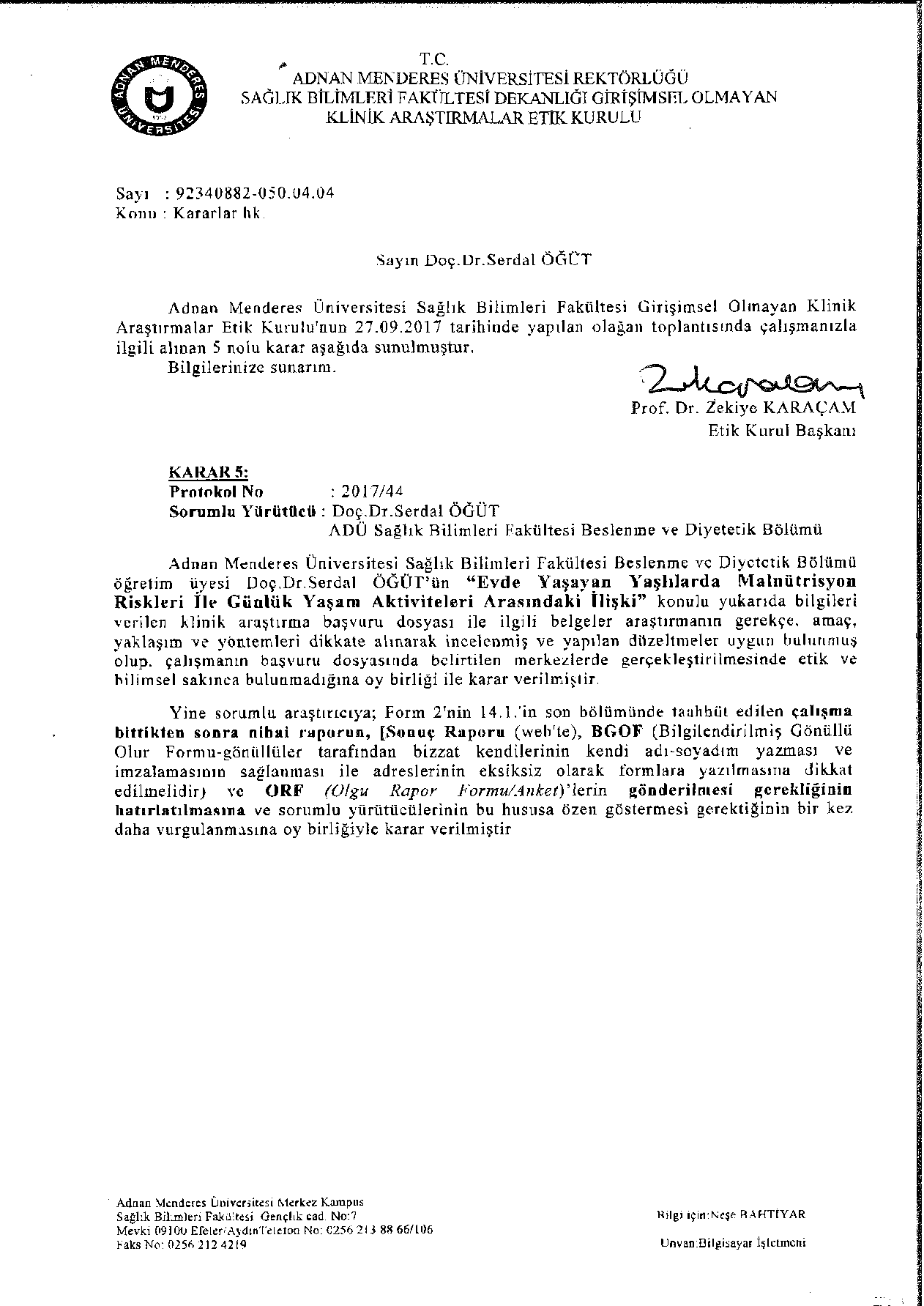 EK-2. Veri Toplama Formu	Yönerge: Bu araştırma “ Evde Yaşayan Yaşlılarda Malnütrisyon Riskleri ile Günlük Yaşam Aktiviteleri Arasındaki İlişki ve Etkileyen Faktörlerin Belirlenmesi ” için gerçekleştirilmektedir.  Veri Toplama Aracı, dört bölümden oluşmaktadır. Birinci bölümde katılımcıların kişisel bilgilerine yönelik “Tanıtıcı Bilgi Formu”, ikinci bölümde beslenme durumlarıyla ilişkili malnütrisyon veya risklerini belirlemek için “ Mini Nutrisyonel Değerlendirme (MNA) Testi”, üçüncü bölümde katılımcıların günlük yaşam aktivite düzeylerini belirlemek için  “ Katz Günlük Yaşam Aktiviteleri Bağımsızlık Ölçeği ” ve son bölümde ise katılımcıların enstrümental günlük yaşam aktivite düzeylerini belirlemek için “ Lawton&Brody Enstrümental Günlük Yaşam Aktiviteleri Ölçeği ” yer almaktadır. Bu araştırmaya isteyerek katılmanız ve veri toplama araçlarında yer alan maddelere vereceğiniz içten ve doğru cevaplar, bu alanda yapılan bilimsel çalışmaların geliştirilebilmesi için önemli bir etkiye sahiptir. Bilimsel bir amaç ile ve yüksek lisans tezi kapsamında gerçekleştirilen bu araştırmanın sonuçları, başka bir amaç ile kesinlikle kullanılmayacaktır. Hiç bir şekilde kurum ve kişi adı belirtilmediğinden emin olabilirsiniz. Bu araştırma ile ilgili sormak istediğiniz tüm soruları tarafıma uygulama sırasında ve sonrasında e-posta yolu ile veya telefonla sorabilirsiniz. Veri toplama aracı süresi yaklaşık 40-45 dakikadır. Veri toplama araçlarındaki soruları gönüllü olarak yanıtlamanız, araştırmaya katılım için onay verdiğiniz anlamına gelmektedir.	Gönüllü Katılımınız için teşekkür ederim.                                                                                                                                       Şeyma KESKİNAdnan Menderes ÜniversitesiYaşlı Sağlığı ve Bakımı ABDYüksek Lisans Öğrencisiİletişim: 05426200136e-mail: symaa13@gmail.comEK-1TANITICI BİLGİ FORMUAdı-Soyadı :Adres:EK - 2:MİNİ NÜTRİSYONEL DEĞERLENDİRME(MNA) TESTİEK 3:KATZ GÜNLÜK YAŞAM AKTİVİTELERİ BAĞIMSIZLIK ÖLÇEĞİEK 4 :LAWTON&BRODY ENSTRÜMENTAL GÜNLÜK YAŞAM AKTİVİTELERİ ÖLÇEĞİÖZGEÇMİŞSoyadı, Adı	: KESKİN ŞeymaUyruk	: T.C.Doğum yeri ve tarihi	: NAZİLLİ / 07.08.1990Telefon	: 05426200136E-mail	: symaa13@gmail.comYabancı Dil	: İngilizceEĞİTİMBURSLAR ve ÖDÜLLER: İŞ DENEYİMİAKADEMİK YAYINLAR1.MAKALELER2. PROJELER3. BİLDİRİLERA) Uluslarası Kongrelerde Yapılan BildirilerB) Ulusal Kongrelerde Yapılan BildirilerTıbbi NedenlerPsikolojik NedenlerSosyal Nedenlerİlaç kullanımıDiş sağlığının yetersiz oluşu, tat ve koku almanın azalması, kronik obstrüktif akciğer hastalığı, enfeksiyon, disfaji, romotoid artrit, Parkinson hastalığı, hipermetabolizm (örn:hipertiroidizm), malabsorbsiyon sendromu, kanser, alkolizm, kardiyak yetmezlik, gastrointestinal semptomlar (kusma, diyare, konstipasyon, dispepsi, helikobakter pylori enfeksiyonu, atrofik gastrit)Depresyon, demans/ Alzheimer hastalığı, kolesterol fobisi, alkolizm, sevdiği yakınlarını kaybetmeFakirlik, yalnız yaşama, sosyal izolasyon, sosyal destek yoksunluğu kurumlarda yaşayan yaşlılarda etnik yiyeceklerin temin edilememesi, yiyecek satın alma ve hazırlamadaki yeterisizlik, kendi kendine beslenememeMide bulantısı/kusma: Antibiyotikler, digoksin, teofilin, non-steroidal anti-inflamatuvar öğeler Anoreksi: antibiyotikler, digoksin Hipogenusia: Metronidazole, kalsiyum kanal blokerleri, anjiotensin-dönüştürücü enzim inhibitörleri (ACEI), metformin Erken doygunluk: Antikolinerjik ilaçlar, sempatomimetik öğeler Beslenme yeteneğinin azalması: Sedatifler, opiatlar, psikotropik öğeler Disfaji:Potasyum ilaçları,(NSAIDs), bisfosfanatlar, prednisol Konstipasyon: Opioid, demir ilaçları, diüretikler Hipermetabolizma: Tiroksin, efedrinProtein türüYarılanma ömrüNormal değeriAlbümin18-20gün3.3-6.1 g/DlTransferrin8-9 gün0.26-0.43 g/dLPrealbümin2-3 gün0.2-0.4 g/dLRetinol bağlayıcı protein0,5 gün30-60 mg/dLFibronektin 0,16-1 gün1.66-1,98 g/dLBölge Adı65 yaş ve üstü nüfusHedef Örneklem SayısıBoğaziçi4010Boydere297Cincin17244Çakırbeyli11830Çakmar339Evsekler4612Gözkaya4411Hacıhamzalar349Karacaören4812Kuşlarbelen185Orhaniye3810Tığlılar195Zeytinköy339TOPLAM672173DeğişkenKadın (n=88)Kadın (n=88)Erkek (n=85)Erkek (n=85)DeğişkenN%N%Yaş*65-68 yaş arası1517,01618,869-72 yaş arası1921,62023,573-76 yaş arası1719,41517,677-80 yaş arası1517,01517,681 yaş ve üstü2225,01922,5Medeni durumEvli4551,16880,0Bekar00,022,3Dul/Boşanmış3539,81416,5Ayrı Yaşıyor89,111,2Eğitim durumuOkur-yazar değil2629,61214,1Okur-yazar2022,72023,5İlkokul mezunu4146,64957,6Ortaokul mezunu11,144,8MeslekEv hanımı4450,000,0Emekli4348,98296,5Serbest11,133,5Çalışıyor musunuz?Evet11,144,8Hayır8798,98195,2Çalıştığınız iş nedir?Çiftçilik11,155,9Hayvancılık8798,98094,1Aylık Gelir Düzeyi2500 TL altında6068,24654,12500 TL ve üstü2831,83945,9Gelir-gider değerlendirmesiGelir giderden az3337,53338,8Gelir gidere denk5461,44957,7Gelir giderden fazla11,133,5Sağlık güvenceniz var mı?Evet88100,085100,0Çocuğunuz var mı?Evet 8293,27790,6Hayır66,889,4DeğişkenKadın (n=88)Kadın (n=88)Erkek (n=85)Erkek (n=85)DeğişkenN%N%Hekim tanısı konmuş hastalıkVar7484,16778,8Yok1415,91821,2Kronik hastalık sayısıHastalığı yok1415,91517,6En az bir hastalık2326,12934,1İki hastalık3236,41720,0Üç hastalık1719,32327,1Dört ve daha fazla hastalık22,311,2Düzenli olarak kullandığı ilaç sayısıHiç ilaç kullanmıyor1719,31011,8Bir ilaç kullanıyor66,81517,6İki ilaç kullanıyor2123,92023,5Üç ilaç kullanıyor1719,31922,4Dört ilaç kullanıyor2326,11618,8Beş ve daha fazla ilaç kullanıyor44,655,9Evde kiminle birlikte yaşıyorYalnız yaşıyor2831,81720,0Çocukları ile yaşıyor1314,811,2Eşi ile yaşıyor4146,66171,7Eşi ve çocukları ile yaşıyor45,767,1Bakıcı ile yaşıyor11,100,0Diğer00,000,0Bakımı ile ilgilenen var mı?Kendi bakımını yapabiliyor3742,04451,8Eşi1820,51112,9Kızı1517,01214,1Oğlu910,21416,5Gelini89,133,5Damadı00,000,0Bakıcı11,100,0Diğer00,011,2Sigara kullanıyor musunuz?Evet 89,12630,6Hayır 8090,95969,4Alkol kullanıyor musunuz?Evet00,078,2Hayır88100,07891,8DeğişkenKadın (n=88)Kadın (n=88)Kadın (n=88)Kadın (n=88)Erkek (n=85)Erkek (n=85)Erkek (n=85)Erkek (n=85)DeğişkenMin.Max.Ort.S.S.Min.Max.Ort.S.S.PYaş668975,81,015678574,90,9520,637BKİ16,443,627,30,08014,942,925,90,1060,033*Üst kol çevresi (MAC)17,835,924,20,12615,934,824,90,0670,001**Baldır çevresi24,944,932,80,07320,639,831,50,0520,004**MNA-SF Tarama SorularıKadın (n=88)Kadın (n=88)Erkek (n=85)Erkek (n=85)MNA-SF Tarama SorularıN%N%Çiğneme veya yutma güçlükleri, sindirim sorunları, iştah kaybı nedeniyle geçen üç aydan daha fazla sürede yiyecek tüketiminde azalma var mı?Şiddetli iştah kaybı13,433,5Hafif iştah kaybı00,089,4İştah kaybı yok8596,67487,1Son aylardaki kilo kaybı3 kg’dan fazla kilo kaybı1314,81214,1Bilmiyor1415,91011,81-3 kg arasında kilo kaybı1820,489,4Kilo kaybı yok4348,95564,7HareketlilikYatağa veya koltuğa bağımlı78,055,9Yataktan-koltuktan kalkabilir ama evden çıkamaz66,844,7Evden çıkabilir7585,27689,4Geçen üç ay içinde psikolojik gerginlik veya akut hastalığa maruz kaldı mı? Evet4652,34148,2Hayır4247,74451,8Nöropsikolojik sorunlarŞiddetli demans veya depresyon2730,71821,2Hafif demans3034,13035,3Psikolojik sorunlar yok3135,23743,5Beden kitle endeksi (BKİ)BKİ 19’dan küçük44,544,7BKİ 19-21 arasında33,51922,4BKİ 21-23 arasında1213,667,0BKİ 23’den büyük6978,45665,9MNA-SF Tarama Test SkoruKadın (n=88)Kadın (n=88)Erkek (n=85)Erkek (n=85)MNA-SF Tarama Test SkoruN%N%12 puan ve üzeri (Malnütrisyon riski yok, durum saptamasına gerek yok)3337,53743,511 puan ve altı(Malnütrisyon olasılığı, durum saptamasına devam)5562,54856,5MNA Değerlendirme SorularıKadın (n=55)Kadın (n=55)Erkek (n=47)Erkek (n=47)MNA Değerlendirme SorularıN%N%Bağımsız olarak yaşama (ev veya hastanede bir hemşire olmadan)Hayır1629,1817,0Evet3970,93983,0Günde üçten çok sayıda ilaç kullanmaEvet1629,11327,7Hayır3970,93472,3Bası yarası ve deri ülserleriEvet00,000,0Hayır55100,047100,0Kişi günde kaç öğün yer? Bir öğün916,3714,9İki öğün4276,32655,3Üç öğün47,41429,8Hergün en az bir porsiyon süt ürünleri tüketir mi?Evet3258,22757,4Hayır2341,82042,6Her hafta iki veya daha fazla porsiyon kuru baklagiller veya yumurta tüketir mi?Evet2647,32042,6Hayır2952,72757,4Her gün kırmızı et, balık veya tavuk tüketir mi?Evet610,900,0Hayır4989,147100,0Her gün iki veya daha fazla porsiyon sebze ve meyve tüketir mi?Evet1221,81838,3Hayır4378,22961,7Her gün ne kadar sıvı tüketir?Üç bardaktan daha az916,4510,6Üç-beş bardak arası2443,61021,3Beş bardaktan daha fazla2240,03268,1Beslenme şekliYardımcı olmadan yiyemez00,000,0Biraz zorlukla kendisi yer712,7714,9Hiçbir sorun olmaksızın kendi yer4887,34085,1Beslenme durumu ile ilgili bireyin kendi görüşüKendisini malnütrisyonlu görür47,31123,4Beslenme durumunu tahmin edemez1425,436,4Kendini beslenme sorunsuz kabul eder3767,33370,2Yaşıtları ile kıyaslandığında sağlık durumu hakkındaki düşüncesiİyi değil47,324,3Bilmiyor1730,91531,9İyi2036,32451,0Daha iyi1425,5612,8Üst kol çevresi (MAC) kaç cm?21 cm’den daha az35,51225,521-22 cm arası35,5714,922 cm ve daha fazlası4989,02859,6Baldır çevresi kaç cm?31 cm’den daha az1018,22144,731 cm ve üstü4581,82655,3Malnütrisyon Değerlendirme Test SkoruKadın (n=88)Kadın (n=88)Erkek (n=85)Erkek (n=85)Malnütrisyon Değerlendirme Test SkoruN%N%≥ 24 =Beslenme sorunu yok3438,63945,917-23 arası puan= Malnütrisyon riskli3135,32731,7≤ 17 puan= Malnütrisyonlu2326,11922,4Günlük Yaşam Aktiviteleri Bağımsızlık ÖlçeğiKadın (n=88)Kadın (n=88)Erkek (n=85)Erkek (n=85)pGünlük Yaşam Aktiviteleri Bağımsızlık ÖlçeğiN%N%pBanyo yapma0,947Yapamıyor22,344,70,947Yardımla1011,378,20,947Yardımsız7686,47487,10,947Giyinme0,221Yapamıyor22,244,70,221Yardımla78,01011,80,221Yardımsız7989,87183,50,221Tuvalete gitme0,100Yapamıyor00,000,00,100Yardımla55,71112,90,100Yardımsız8394,37487,10,100Yataktan transferYapamıyor00,033,50,041*Yardımla910,21517,70,041*Yardımsız7989,86778,80,041*Kontinans0,879Yapamıyor55,778,20,879Yardımla1415,91011,80,879Yardımsız6978,46880,00,879Yemek Yeme0,158Yapamıyor11,122,30,158Yardımla89,11315,30,158Yardımsız7989,87082,40,158CinsiyetGYA PUANIGYA PUANIGYA PUANICinsiyetNOrtalamaS.SMin.Max.Kadın8812,90,022917Erkek8512,70,029817TOPLAM17312,80,025817Evde Kiminle YaşadığıGYA PUANIGYA PUANIGYA PUANIEvde Kiminle YaşadığıNOrtalamaS.SMin.Max.Yalnız yaşıyor4512,80,042717Çocukları ile yaşıyor1412,70,113816Eşi ile yaşıyor10212,90,019818Eşi ve çocukları ile yaşıyor1114.60,0001318Bakıcı ile yaşıyor114,0-14 14Diğer0----TOPLAM17312,80,025817Enstrümantal Günlük Yaşam Aktiviteleri Bağımsızlık ÖlçeğiKadın (n=88)Kadın (n=88)Erkek (n=85)Erkek (n=85)PEnstrümantal Günlük Yaşam Aktiviteleri Bağımsızlık ÖlçeğiN%N%PTelefon kullanmaYapamıyor1314,81011,80,670Yardımla1415,91416,40,670Yardımsız6169,36171,80,670Alışveriş yapmaYapamıyor1719,31315,30,116Yardımla2123,91315,30,116Yardımsız5056,85969,40,116Yemek hazırlamaYapamıyor1921,61315,30,774Yardımla1112,51618,80,774Yardımsız5865,95665,90,774Günlük ev işleriYapamıyor1820,51112,90,817Yardımla1820,52934,20,817Yardımsız5259,04552,90,817Çamaşır yıkamaYapamıyor1820,51112,90,727Yardımla1820,53035,30,727Yardımsız5259,04451,80,727Seyahat etme (ulaşım)Yapamıyor66,889,40,212Yardımla3337,52023,50,212Yardımsız4955,75767,1Parasal işleri idareYapamıyor89,11315,30,255Yardımla1517,011,20,255Yardımsız6573,97183,50,255İlaçlarını içmeYapamıyor78,00910,60,455Yardımla1011,333,50,455Yardımsız7180,77385,90,455EGYA PUANIEGYA PUANIEGYA PUANICinsiyetNOrtalamaS.SMin.Max.Kadın8821,60,554623Erkek8521,80,605724TOPLAM17321,70,439624EGYA PUANIEGYA PUANIEGYA PUANIEvde Kiminle YaşadığıNOrtalamaS.SMin. Max.Yalnız yaşıyor4520,70,0961122Çocukları ile yaşıyor1417,20,177819Eşi ile yaşıyor10222,40,0501224Eşi ve çocukları ile yaşıyor1122,90,0901324Bakıcı ile yaşıyor114,0-14 14Diğer0---TOPLAM17320,60,043824DeğişkenBS.EΒR2R2PGYA1.062.43.33.284.2530.015DeğişkenBS.EΒR2R2PEGYA3.191.22.48.482.4530.003Günlük Yaşam AktiviteleriEnstrümantal Günlük Yaşam AktiviteleriMalnütrisyon RiskiGünlük Yaşam Aktiviteleri-Enstrümantal Günlük Yaşam Aktiviteleri0.586**Malnütrisyon Riski-0.641**-0.566**YaşCinsiyetAylık GelirHastalık Sayısıİlaç SayısıBKİSüt ÜrünleriBaklagiller-YumurtaEt, Balık, Tavuk Sebze-MeyveSıvı TüketimiCinsiyet-0,035Aylık Gelir-0,0190,144Hastalık Sayısı0,076-0,017-0,005İlaç Sayısı0,103-0,0110,036BKİ-0,080-0,180*0,0310,078Süt Ürünleri0,0560,0470,0870,281**0,172Baklagiller-Yumurta0,0170,231*0,0750,017-0,1200,179Et, Balık, Tavuk -0,045-0,180-0,182-0,020-0,0030,271**0,496**Sebze-Meyve0,0600,235**0,144-0,0550,018-0,021-0,0810,137Sıvı Tüketimi0,228*-0,0310,140-0,235*-0,0030,186-0,361**-0,1000,055GYA-0,021-0,0760,110-0,180*-0,061-0,039-0,143-0,078-0,0490,264**0,479**YaşCinsiyetAylık GelirHastalık Sayısıİlaç SayısıBKİSüt ÜrünleriBaklagiller-YumurtaEt, Balık, Tavuk Sebze-MeyveSıvı TüketimiCinsiyet-0,035Aylık Gelir-0,0190,144Hastalık Sayısı0,076-0,017-0,005İlaç Sayısı0,103-0,0110,036BKİ-0,080-0,180*0,0310,078Süt Ürünleri0,0560,0470,0870,281**0,172Baklagiller-Yumurta0,0170,231*0,0750,017-0,1200,179Et, Balık, Tavuk -0,045-0,180-0,182-0,020-0,0030,271**0,496**Sebze-Meyve0,0600,235**0,144-0,0550,018-0,021-0,0810,137Sıvı Tüketimi0,228*-0,0310,140-0,235*-0,0030,186-0,361**-0,1000,055EGYA0,0570,0310,172*-0,252**-0,0810,217**-0,192-0,1730,249*0,278**0,728**1. Yaşınız ?………..2. Cinsiyetiniz ?    1) Kadın           2) Erkek3. Medeni durumunuz nedir?    1) Evli              2) Bekar           3) Dul/ Boşanmış          4)Ayrı yaşıyor 4. Eğitim durumunuz nedir?     1) Okur-yazar değil           2) Okur-yazar           3)İlkokul mezunu     4)Ortaokul mezunu           5) Lise mezunu         6) Fakülte/ Yüksekokul mezunu5. Mesleğiniz nedir?     1)Ev hanımı          2)Emekli          3) Serbest çalışıyor (belirtiniz)...............6. Çalışıyor musunuz ?	     1)  Evet                 2)  Hayır7. Çalıştığınız iş nedir?	………8. Aylık net geliriniz nedir ?	…….9. Gelir-gider durumunuzu nasıl değerlendirirsiniz ?   1)Gelir giderden az        2) Gelir gidere denk      3)Gelir giderden fazla10. Sağlık güvenceniz var mı?     1) Evet                               2) Hayır11. Çocuğunuz var mı?      1) Evet            2) Hayır 12. Hekim tanısı konmuş kronik hastalığınız/hastalıklarınız var mı?       1) Evet                            2) Hayır14. Düzenli olarak kaç ilaç kullanıyorsunuz ?................17) Sigara kullanıyor musunuz?     1) Evet                            2) Hayır18) Alkol kullanıyor musunuz?     1) Evet                            2) HayırTARAMATARAMAA.Çiğneme veya yutma güçlükleri, sindirim sorunları, iştah kaybı nedeniyle geçen 3 aydan daha fazla sürede yiyecek tüketiminde azalma var mı? 0= şiddetli iştah kaybıA.Çiğneme veya yutma güçlükleri, sindirim sorunları, iştah kaybı nedeniyle geçen 3 aydan daha fazla sürede yiyecek tüketiminde azalma var mı? 1= hafif iştah kaybıA.Çiğneme veya yutma güçlükleri, sindirim sorunları, iştah kaybı nedeniyle geçen 3 aydan daha fazla sürede yiyecek tüketiminde azalma var mı? 2= iştah kaybı yokB.Son aylardaki ağırlık kaybı 0= 3 kg’dan fazla kilo kaybıB.Son aylardaki ağırlık kaybı 1= bilmiyorB.Son aylardaki ağırlık kaybı 2=1-3 kg arasında kilo kaybıB.Son aylardaki ağırlık kaybı 3=kilo kaybı yokC.Hareketlilik 0= yatağa veya koltuğa bağımlı C.Hareketlilik 1= yataktan/ koltuktan kalkabilir, fakat evden çıkamaz C.Hareketlilik 2= evden çıkabilir D.Geçen 3 ay içinde psikolojik gerginlik veya akut hastalığa maruz kaldı mı? 0= evet D.Geçen 3 ay içinde psikolojik gerginlik veya akut hastalığa maruz kaldı mı? 2= hayır E.Nöropsikolojik sorunlar 0= şiddetli demans veya depresyon E.Nöropsikolojik sorunlar 1= hafif demans E.Nöropsikolojik sorunlar 2= psikolojik sorunlar yok F.Beden Kitle İndeksi (BKİ)[(Vücut ağırlığı (kg)]/[boy (m2)] Boy:                Kilo:               BKİ: 0= BKİ 19’dan az F.Beden Kitle İndeksi (BKİ)[(Vücut ağırlığı (kg)]/[boy (m2)] Boy:                Kilo:               BKİ: 1= BKİ 19-21 F.Beden Kitle İndeksi (BKİ)[(Vücut ağırlığı (kg)]/[boy (m2)] Boy:                Kilo:               BKİ: 2= BKİ 21-23 F.Beden Kitle İndeksi (BKİ)[(Vücut ağırlığı (kg)]/[boy (m2)] Boy:                Kilo:               BKİ: 3= BKİ 23 veya daha yüksek Tarama Puanı (En Çok 14 Puan ) ...........12 puan ve üzeri: Normal-risk yok= Durum saptamasına gerek yok 11 puan ve altı :Malnütrisyon olasılığı = Durum saptamasına devam Tarama Puanı (En Çok 14 Puan ) ...........12 puan ve üzeri: Normal-risk yok= Durum saptamasına gerek yok 11 puan ve altı :Malnütrisyon olasılığı = Durum saptamasına devam DEĞERLENDİRMEDEĞERLENDİRMEDEĞERLENDİRMEA.Bağımsız olarak yaşama (ev veya hastanede bir hemşire olmadan) 0=Hayır  1= Evet0=Hayır  1= EvetB.Günde 3’den çok sayıda ilaç kullanma0=Evet    1= Hayır0=Evet    1= HayırC.Bası yarası ve deri ülserleri 0=Evet    1= Hayır0=Evet    1= HayırD.Hasta günde kaç öğün yer? 0= bir öğün    1=iki öğün   2= Üç öğün0= bir öğün    1=iki öğün   2= Üç öğünE.Protein alımı için seçilen tüketim kaynakları? E.Protein alımı için seçilen tüketim kaynakları? E.Protein alımı için seçilen tüketim kaynakları? Her gün en az 1 porsiyon süt ürünleri ( süt, peynir, yoğurt ) EvetHayırHer hafta 2 veya daha fazla porsiyon kuru baklagil veya yumurta Evet HayırHer gün kırmızı et, balık veya tavukEvetHayır0= 0 veya 1 evet ise      0.5= 2’si evet ise        1= 3’ü evet ise0= 0 veya 1 evet ise      0.5= 2’si evet ise        1= 3’ü evet ise0= 0 veya 1 evet ise      0.5= 2’si evet ise        1= 3’ü evet iseF.Her gün 2 veya daha fazla porsiyon sebze ve meyve tüketimi? 0= hayır0= hayırF.Her gün 2 veya daha fazla porsiyon sebze ve meyve tüketimi? 1= Evet1= EvetG.Her gün ne kadar sıvı (su, meyve suyukahve, çay, süt....) tüketilir?0= 3 bardaktan daha az0= 3 bardaktan daha azG.Her gün ne kadar sıvı (su, meyve suyukahve, çay, süt....) tüketilir?0.5= 3-5 bardaktan0.5= 3-5 bardaktanG.Her gün ne kadar sıvı (su, meyve suyukahve, çay, süt....) tüketilir?1= 5 bardaktan daha fazla1= 5 bardaktan daha fazlaH.Beslenme şekli 0= yardımcı olmaksızın yiyemez 0= yardımcı olmaksızın yiyemez H.Beslenme şekli 1= biraz zorlukla kendisi yer 1= biraz zorlukla kendisi yer H.Beslenme şekli 2= hiçbir sorun olmaksızın kendisi yer 2= hiçbir sorun olmaksızın kendisi yer İ.Beslenme durumu ile ilgili bireyin kendi görüşü0= kendisini malnütrisyonlu olarak görür 0= kendisini malnütrisyonlu olarak görür İ.Beslenme durumu ile ilgili bireyin kendi görüşü1= beslenme durumunu tahmin edemez 1= beslenme durumunu tahmin edemez İ.Beslenme durumu ile ilgili bireyin kendi görüşü2= kendisini beslenme sorunsuz kabul eder 2= kendisini beslenme sorunsuz kabul eder J.Benzer yaştaki diğer kişiler ile kıyaslandığında sağlık durumu hakkındaki düşüncesi0= iyi değil0= iyi değilJ.Benzer yaştaki diğer kişiler ile kıyaslandığında sağlık durumu hakkındaki düşüncesi0.5= bilmiyor0.5= bilmiyorJ.Benzer yaştaki diğer kişiler ile kıyaslandığında sağlık durumu hakkındaki düşüncesi1= iyi1= iyiJ.Benzer yaştaki diğer kişiler ile kıyaslandığında sağlık durumu hakkındaki düşüncesi2= daha iyi2= daha iyiK.Üst orta kol çevresi (MAC) kaç cm.?( ayakta, kol dirsekten 90 derece açılı iken akromiyal çıkıntı ile olekranon çıkıntı arasındaki orta noktada kol serbest bırakılarak çevresi ölçülür) 0=21’den daha az 0=21’den daha az K.Üst orta kol çevresi (MAC) kaç cm.?( ayakta, kol dirsekten 90 derece açılı iken akromiyal çıkıntı ile olekranon çıkıntı arasındaki orta noktada kol serbest bırakılarak çevresi ölçülür) 0.5= 21-22 0.5= 21-22 K.Üst orta kol çevresi (MAC) kaç cm.?( ayakta, kol dirsekten 90 derece açılı iken akromiyal çıkıntı ile olekranon çıkıntı arasındaki orta noktada kol serbest bırakılarak çevresi ölçülür) 1= 22 veya daha fazla 1= 22 veya daha fazla L.Baldır çevresi (BÇ) kaç cm.? (ayakta iken gastroknemius kasının en geniş yerinden çevresi ölçülür) 0= 31’den daha az0= 31’den daha azL.Baldır çevresi (BÇ) kaç cm.? (ayakta iken gastroknemius kasının en geniş yerinden çevresi ölçülür) 1= 31 veya daha fazla1= 31 veya daha fazlaDeğerlendirme puanı(en çok 16 puan) ...............Toplam değerlendirme (en çok 30 puan) ................Malnütrisyon skoru:≥24 puan= iyi durumda 23.5-17 puan=malnütrisyon riski var <17=malnütrisyonlu Değerlendirme puanı(en çok 16 puan) ...............Toplam değerlendirme (en çok 30 puan) ................Malnütrisyon skoru:≥24 puan= iyi durumda 23.5-17 puan=malnütrisyon riski var <17=malnütrisyonlu Değerlendirme puanı(en çok 16 puan) ...............Toplam değerlendirme (en çok 30 puan) ................Malnütrisyon skoru:≥24 puan= iyi durumda 23.5-17 puan=malnütrisyon riski var <17=malnütrisyonlu Yapamıyor(1 puan)Yardımla(2 Puan)Yardımsız(3 puan)Banyo YapmaGiyinmeTuvalete Transfer(yataktan)Kontinans Yemek yeme Toplam Puan……..0-6 Puan Bağımlı                   7-12 Puan Yarı Bağımlı               13-18 Puan BağımsızToplam Puan……..0-6 Puan Bağımlı                   7-12 Puan Yarı Bağımlı               13-18 Puan BağımsızToplam Puan……..0-6 Puan Bağımlı                   7-12 Puan Yarı Bağımlı               13-18 Puan BağımsızToplam Puan……..0-6 Puan Bağımlı                   7-12 Puan Yarı Bağımlı               13-18 Puan BağımsızYapamıyor(1 Puan)Yardımla(2 Puan)Yardımsız(3 Puan)Telefon KullanmaAlışveriş YapmaYemek HazırlamaGünlük Ev İşleriÇamaşır YıkamaSeyahat etme(ulaşım)Parasal İşleri İdareİlaçlarını İçmeToplam Puan…….0-8 Puan Bağımlı               9-16 Puan Yarı Bağımlı                   17-24 Puan BağımsızToplam Puan…….0-8 Puan Bağımlı               9-16 Puan Yarı Bağımlı                   17-24 Puan BağımsızToplam Puan…….0-8 Puan Bağımlı               9-16 Puan Yarı Bağımlı                   17-24 Puan BağımsızToplam Puan…….0-8 Puan Bağımlı               9-16 Puan Yarı Bağımlı                   17-24 Puan BağımsızDereceKurumMezuniyet tarihiDoktora--Y. Lisans--LisansDokuz Eylül Üniversitesi                                   24.09.2014YılYer/KurumÜnvan20016-2019Özel Arem Özel Eğitimve Rehabilitasyon MerkeziFizyoterapist